АДМИНИСТРАЦИЯ ЧЁРНООТРОЖСКОГО СЕЛЬСОВЕТА САРАКТАШСКОГО РАЙОНА ОРЕНБУРГСКОЙ ОБЛАСТИП О С Т А Н О В Л Е Н И Е_________________________________________________________________________________________________17.01.2022                                        с. Черный Отрог                                  № 5 -пО внесении изменений в постановление от 01.08.2017 № 140-п «Об утверждении муниципальной программы «Реализация муниципальной политики на территории муниципального образования Чёрноотрожский сельсовет Саракташского района Оренбургской области на 2018-2024 годы» В соответствии с Бюджетным кодексом Российской Федерации, Федеральным законом от 06.10.2003 №131-ФЗ «Об общих принципах организации местного самоуправления в Российской Федерации», постановлением администрации  Чёрноотрожского сельсовета от 06.11.2019 №215-п «Об утверждении Порядка разработки, реализации и оценки эффективности муниципальных программ муниципального образования Чёрноотрожский Саракташского района Оренбургской области», руководствуясь Уставом Чёрноотрожского сельсовета:1. Внести изменения в постановление от 01.08.2017 № 140-п «Об утверждении муниципальной программы «Реализация муниципальной политики на территории муниципального образования Чёрноотрожский сельсовет Саракташского района Оренбургской области на 2018-2024 годы» (с изменениями, внесенными постановлениями администрации Чёрноотрожского сельсовета от 26.11.2018 №194-п,  от 30.01.2019 №11-п, от 13.02.2020 №28-п, от 25.03.2020 №62-п, от 20.08.2020г №132-п, от 06.11.2020 № 156-п, от 20.01.2021 г № 8-п, от 19.08.2021 №115-п, от 03.11.2021 №141): паспорт муниципальной программы и приложения к муниципальной программе изложить в новой редакции согласно приложению к настоящему постановлению.2. Настоящее  постановление вступает в  силу после его обнародования и подлежит размещению на официальном сайте Чёрноотрожского  сельсовета Саракташского района Оренбургской области.3. Контроль за исполнением  постановления оставляю за собой.Глава сельсовета                                                                           З.Ш. ГабзалиловРазослано: прокуратуре, финансовый отдел администрации Саракташского района, места для обнародования НПА,  официальный сайт, в делоПриложение к постановлению администрацииЧёрноотрожского сельсовета Саракташского района Оренбургской области от  17.01.2022  №5-пПаспорт муниципальной программы«Реализация муниципальной политики на территории муниципального образования Чёрноотрожский сельсовет Саракташского района Оренбургской области на 2018-2024 годы»(наименование муниципальной программы)(далее – Программа)1. Общая характеристика сферы реализации ПрограммыМестное самоуправление в Российской Федерации составляет одну из основ конституционного строя. Его значение в политической системе российского общества определяется тем, что это тот уровень власти, который наиболее приближен к населению, им формируется и ему непосредственно подконтролен, решает вопросы удовлетворения основных жизненных потребностей населения. Эффективное местное самоуправление является одним из условий социально-экономического развития муниципального образования, повышения качества жизни населения, повышения доверия населения к власти.Осуществление органами местного самоуправления своих полномочий и функций определяется, прежде всего, тремя факторами:- состоянием системы органов местного самоуправления, их функционально-должностной структурой;- состоянием кадрового состава и, прежде всего, профессионализмом работников органов местного самоуправления;- наличием инструментов и способов взаимодействия населения и органов местного самоуправления.Помимо своих полномочий, муниципальное образование Чёрноотрожский сельсовет осуществляет выполнение части переданных полномочий Российской Федерации по государственной регистрации актов гражданского состояния; по ведению первичного воинского учета на территориях, где отсутствуют военные комиссариаты.Муниципальное образование Чёрноотрожский сельсовет передает часть полномочий по обеспечению услугами организаций культуры и библиотечного обслуживания жителей сельсовета муниципальному району по вопросам:- организации библиотечного обслуживания населения, комплектования и обеспечения сохранности библиотечных фондов библиотек сельсовета;- создание условий для организации досуга и обеспечения жителей сельсовета услугами организаций культуры;- сохранения, использования и популяризации объектов культурного наследия (памятников истории и культуры), находящихся в собственности поселения, охрана объектов культурного наследия (памятников истории и культуры) местного (муниципального) значения, расположенных на территории сельсовета;- создание условий для развития местного традиционного народного художественного творчества, участия в сохранении, возрождении и развитии народного художественных промыслов в сельсовете.Основными направлениями деятельности администрации сельсовета являются: - мобилизация доходных источников местного бюджета;- повышение эффективности расходования бюджетных средств;- обеспечение выполнения части, переданных органами власти другого уровня, полномочий;- обеспечение деятельности аппарата управления;- реализация намеченных мероприятий по капитальному ремонту, ремонту дорог и их содержанию;- благоустройство территории и др.Важную роль играют информатизация сферы управления, так как она не только повышает эффективность управления на всех его уровнях, но и позволяет повысить эффективность целенаправленной деятельности в других сферах.Для информирования населения создан официальный интернет - сайт муниципального образования Чёрноотрожский сельсовет, на котором размещается информация о деятельности органов местного самоуправления. В соответствии с законодательством на сайте публикуются нормативные правовые акты, принятые главой сельского поселения, администрацией сельсовета и Советом Депутатов муниципального образования Чёрноотрожский сельсовет.Эффективность управления - одна из важнейших составляющих социально-экономического развития сельского поселения, которая напрямую зависит от компетентности муниципальных служащих, специалистов администрации.Приоритеты муниципальной политики направлены на повышение эффективности функционирования аппарата управления муниципального образования (далее – МО) Чёрноотрожского сельсовета.Основные приоритеты деятельности администрации МО Чёрноотрожского сельсовета (далее – администрации):- определение долгосрочной стратегии и этапов градостроительного планирования развития территории МО Чёрноотрожский сельсовет;- повышение эффективности и результативности деятельности администрации МО Чёрноотрожский сельсовет;- исполнение полномочий по решению вопросов местного значения в соответствии с федеральными законами, законами Оренбургской области и муниципальными правовыми актами. - исполнение отдельных государственных полномочий, переданных федеральными законами и законами Оренбургской области;- профилактика правонарушений и обеспечение общественной безопасности на территории сельсовета;- усиление системы противопожарной безопасности на территории муниципального образования Чёрноотрожский сельсовет, создание необходимых условий для укрепления пожарной безопасности, снижение гибели, травматизма людей на пожарах, уменьшение материального ущерба от пожаров;- обеспечение свободы творчества и прав граждан на участие в культурной жизни.Цель Программы - создание условий для обеспечения устойчивого роста экономики и повышения эффективности управления в МО Чёрноотрожский сельсовет. Своевременная и в полном объеме реализация Программы позволит обеспечить жителям сельсовета безопасные и комфортные условия проживания на территории Чёрноотрожского сельсовета.2. Перечень показателей (индикаторов) муниципальной программыПоказателями (индикаторами) достижения цели Программы являются:1. Доля положительных отзывов о деятельности органов местного самоуправления в общем количестве отзывов опрошенных граждан.Фактическое значение данного показателя (индикатора) рассчитывается по следующей формуле:(А / В) *100%, где:А – положительные отзывов о деятельности органов местного самоуправления в отчетном периоде;В – общая численность отзывов о деятельности органов местного самоуправления в отчетном периоде.2. Кредиторская задолженность по финансовому обеспечению переданных сельским поселением в район полномочий.3. Доля муниципальных служащих, имеющих высшее профессиональное образование в общем количестве муниципальных служащих администрации сельского поселения.Фактическое значение данного показателя (индикатора) рассчитывается по следующей формуле:(А / В) *100%, где:А – количество муниципальных служащих, имеющих высшее профессиональное образование в отчетном периоде;В – общее количество муниципальных служащих в отчетном периоде.Сведения о показателях (индикаторах) муниципальной программы, подпрограмм муниципальной программы и их значениях представлены в приложении № 1 к настоящей Программе. 3. Перечень подпрограмм, ведомственных целевых программ, основных мероприятий и мероприятий муниципальной программы.Перечень основных мероприятий Программы в разрезе подпрограмм приводится в приложении №2 к настоящей Программе.Программа включает в себя 11 подпрограмм (приложение № 5– 14).4. Ресурсное обеспечение реализации муниципальной программы.Финансовое обеспечение реализации Программы планируется осуществлять за счет средств бюджета сельсовета, а также межбюджетных трансфертов, передаваемых из федерального, областного и районного бюджетов. Общий объем финансирования Программы за весь период реализации прогнозно составит  170140,30352 тыс. руб., в том числе по годам:2018 год – 22049.16704 тыс. руб.;2019 год – 32673.53818 тыс. руб.;2020 год – 22547,33835 тыс. руб.;2021 год – 28062.11995 тыс. руб.;2022 год  - 23957.540  тыс. руб.;2023 год – 19968.500 тыс. руб.;2024 год – 20882.100 тыс. руб.	Информация о ресурсном обеспечении муниципальной программы в разрезе по годам реализации и источникам финансирования представлена в приложении №3 к настоящей Программе.5. Обоснование необходимости применения и описаниеприменяемых налоговых (налоговых и неналоговых расходов) для достижения цели и (или) ожидаемых результатов муниципальной программыВ соответствии с подпунктом 1 пункта 3 Раздела III Решения Совета депутатов МО Черноотрожский сельсовет от 20.11.2015 № 2 «Об утверждении Положения о земельном налоге» с изменениями муниципальные автономные, бюджетные и казенные учреждения и организации освобождены от уплаты земельного налога.В качестве критериев результативности предоставления налоговых льгот применяется следующий показатель (индикатор): «Исполнение собственных доходов бюджета сельсовета к первоначальному утвержденному плану». Ресурсное обеспечение реализации муниципальной программы за счет налоговых и неналоговых расходов представлено в приложении 4 к настоящей ПрограммеПриложение № 1 к муниципальной программе«Реализация муниципальной политики на территории муниципального образования Чёрноотрожский сельсовет Саракташского района Оренбургской области на 2018 – 2024 годы»СВЕДЕНИЯо показателях (индикаторах) муниципальной программы, подпрограмм муниципальной программы и их значенияПриложение № 2 к муниципальной программе«Реализация муниципальной политики на территории муниципального образования Черноотрожский сельсовет Саракташского района Оренбургской области на 2018 – 2024 годы»Переченьведомственных целевых программ, основных мероприятий и мероприятий  муниципальной программы                                                                                                                               Приложение № 3 к муниципальной программе«Реализация муниципальной политики на территории муниципального образования Чёрноотрожский сельсовет Саракташского района Оренбургской области на 2018 – 2024 годы»РЕСУРСНОЕ ОБЕСПЕЧЕНИЕреализации муниципальной программы                 Приложение № 4                                                                  к муниципальной программе                                                                                                                                                  «Реализация муниципальной политики                                           на территории муниципального                                                                образования  Чёрноотрожский сельсовет                            Саракташского района                     Оренбургской области на 2018 – 2024 годы»РЕСУРСНОЕ ОБЕСПЕЧЕНИЕреализации муниципальной программы за счет налоговых и неналоговых расходов(тыс. рублей)Приложение № 5к муниципальной программе«Реализация муниципальной политики на территории муниципального образования Чёрноотрожский сельсовет Саракташского района Оренбургской области на 2018 – 2024 годы»ПАСПОРТподпрограммы №1 Осуществление деятельности аппарата управления (наименование подпрограммы)(далее – подпрограмма)Общая характеристика сферы реализации подпрограммыДеятельность органов местного самоуправления протекает в условиях динамично меняющегося законодательства, множества параллельно реализуемых реформационных процессов, повышения уровня требований к результатам деятельности, в том числе, к правовому обеспечению работы.Аппарат управления Чёрноотрожского сельсовета является органом местного самоуправления, обеспечивающим деятельность главы муниципального образования.Мероприятия подпрограммы сориентированы на организационное, документационное, информационно-аналитическое, финансовое обеспечение деятельности аппарата управления МО Чёрноотрожский сельсовет.Качественная и своевременная работа по реализации программных мероприятий будет способствовать повышению эффективности исполнения полномочий главы муниципального образования и аппарата управления.Целью подпрограммы является обеспечение деятельности аппарата управления администрации МО Чёрноотрожский сельсовет Для достижения поставленной цели необходимо выполнение следующих задач: 1) финансовое обеспечение аппарата управления;2) повышение эффективности и рациональности использования бюджетных средств. Приоритетом органов местного самоуправления МО Чёрноотрожский сельсовет в сфере реализации подпрограммы является эффективное организационно-техническое, правовое, документационное, аналитическое и информационное обеспечение деятельности аппарата управления МО Чёрноотрожский сельсовет.                   2. Показатели (индикаторы) подпрограммы Показателями (индикаторами) решения задач подпрограммы являются:1. Просроченная кредиторская задолженность сельсовета;2. Исполнение собственных доходов бюджета сельсовета к первоначальному утвержденному плану.Фактическое значение данного показателя (индикатора) рассчитывается по следующей формуле:(А / В) *100%, где:А – сумма исполненных собственных доходов бюджета сельсовета;В – плановая сумма доходов бюджета сельсовета.3. Кредиторская задолженность по предоставлению муниципальной пенсии.Сведения о целевых показателях (индикаторах) подпрограммы представлены в приложении № 1 к настоящей Программе.3. Перечень и характеристика основных мероприятий подпрограммы              Перечень мероприятий подпрограммы с указанием сроков их реализации, ожидаемых результатов и сведений о взаимосвязи мероприятий с целевыми показателями (индикаторами) приведен в приложении № 2 к настоящей Программе.4. Ресурсное обеспечение подпрограммыИнформация о ресурсном обеспечении подпрограммы в разрезе по годам реализации и источникам финансирования представлена в приложении № 3 к настоящей Программе.Приложение № 6к муниципальной программе«Реализация муниципальной политики на территории муниципального образования Чёрноотрожский сельсовет Саракташского района Оренбургской области на 2018 – 2024 годы»ПАСПОРТподпрограммы №2 Обеспечение осуществления части, переданных органами власти другого уровня, полномочий__________________________(наименование подпрограммы)(далее – подпрограмма)Общая характеристика сферы реализации подпрограммыВ рамках данной подпрограммы осуществляется исполнение части, переданных органами власти другого уровня, полномочий:Осуществление государственной регистрации актов гражданского состояния на территории Чёрноотрожского сельсовета.Органы местного самоуправления сельских поселений наделены следующими полномочиями в области государственной регистрации актов гражданского состояния:государственная регистрация рождения;государственная регистрация заключения брака;государственная регистрация установления отцовства;государственная регистрация смерти.2) Ведение первичного воинского учета, на территориях, где отсутствуют военные комиссариаты.Основным требованием, предъявляемым к системе первичного воинского учета, является постоянное обеспечение полноты и достоверности данных, определяющих количественный состав и качественное состояние призывных и мобилизационных людских ресурсов.При осуществлении первичного воинского учета органы местного самоуправления поселений вправе:запрашивать у организаций и граждан информацию, необходимую для занесения в документы воинского учета;вызывать граждан по вопросам воинского учета и оповещать граждан о вызовах (повестках) военных комиссариатов;определять порядок оповещения граждан о вызовах (повестках) военных комиссариатов;определять порядок приема граждан по вопросам воинского учета;запрашивать у военных комиссариатов разъяснения по вопросам первичного воинского учета;вносить в военные комиссариаты предложения о совершенствовании организации первичного воинского учета.Органы местного самоуправления наделяются вышеперечисленными государственными полномочиями на неограниченный срок.Органы и должностные лица местного самоуправления несут ответственность за неисполнение или ненадлежащее исполнение переданных полномочий в соответствии с законодательством Российской Федерации и Оренбургской области в пределах выделенных муниципальному образованию сельского поселения на эти цели финансовых средств.Приоритеты муниципальной политики в сфере исполнения части, переданных органами власти другого уровня, полномочий:1) осуществлять переданные им полномочия в соответствии с законодательством Российской Федерации, Оренбургской области Саракташского района;2) рационально и эффективно распоряжаться финансовыми средствами, полученными для исполнения части переданных полномочий, обеспечивать их целевое использование;3) обеспечивать условия для беспрепятственного проведения уполномоченными органами проверок в части осуществления переданных государственных полномочий и использования предоставленных субвенций;4) обеспечивать представление уполномоченным органам документов и другой информации об осуществлении переданных государственных полномочий.Показатели (индикаторы) подпрограммы Показателями (индикаторами) решения задач подпрограммы являются:1.Доля средств на улучшение состояния мест проведения мероприятий по государственной регистрации актов гражданского состояния в общей сумме выделенных средств.2. Доля торжественных регистраций заключения брака от общего числа актов о заключении брака.3.Количество выявленных нарушений ведения первичного воинского учета по акту проверкиСведения о целевых показателях (индикаторах) подпрограммы представлены в приложении № 1 к настоящей Программе.Перечень и характеристика основных мероприятий подпрограммыПеречень мероприятий подпрограммы с указанием сроков их реализации, ожидаемых результатов и сведений о взаимосвязи мероприятий с целевыми показателями (индикаторами) приведен в приложении № 2 к настоящей Программе.6. Ресурсное обеспечение подпрограммыИнформация о ресурсном обеспечении подпрограммы в разрезе по годам реализации и источникам финансирования представлена в приложении № 3 к настоящей Программе.Приложение № 7к муниципальной программе«Реализация муниципальной политики на территории муниципального образования Чёрноотрожский сельсовет Саракташского района Оренбургской области на 2018 – 2024 годы»ПАСПОРТподпрограммы №3 Обеспечение пожарной безопасности на территории муниципального образования Чёрноотрожский сельсовет (наименование подпрограммы)(далее – подпрограмма)Общая характеристика сферы реализации подпрограммыАдминистрацией МО Чёрноотрожский сельсовет принимаются все необходимые меры по предупреждению пожаров, активизации разъяснительной работы среди населения, улучшению организации тушения. Используются различные формы пропаганды пожарной безопасности. На практике именно организация тушения пожара в течение 10 минут с момента его возникновения является основным фактором, определяющим успех тушения до 90% пожаров, спасения людей, материальных ценностей. В соответствии с нормативными документами в области пожарной безопасности населенные пункты с количеством проживающих более 50 человек должны быть обеспечены наружным противопожарным водоснабжением. Однако принятых усилий недостаточно для предотвращения больших потерь от огня. Подавляющая часть населения не имеет четкого представления о реальной опасности пожаров, так как противопожарная пропаганда, проводимая только через печать, малоэффективна. Недостаточно надежно решаются проблемы обеспечения пожарной безопасности жилого сектора. Беспокоит пожарная опасность индивидуального жилого сектора, недостатком или полным отсутствием противопожарного водоснабжения, проездов, телефонной связи, эксплуатацией в домах ветхой электропроводки и неисправных печей.Подводя итог выше изложенному, отметим, что реализация мероприятий подпрограммы позволит создать необходимые условия для обеспечения пожарной безопасности на территории сельсовета, предупредить гибель людей и материальные потери от пожаров. Основной целью подпрограммы является укрепление пожарной безопасности на территории МО Чёрноотрожский сельсовет. Для ее достижения необходимо решение следующих основных задач:совершенствование нормативной, правовой, методической и технической базы по обеспечению предупреждения пожаров в жилом секторе, общественных и производственных зданиях;реализация первоочередных мер по противопожарной защите жилья, учреждений, объектов образования, здравоохранения, культуры, иных объектов массового нахождения людей;взаимодействие с подразделениями ведомственных противопожарных служб, расположенных на территории сельсовета в рамках межведомственного взаимодействия;совершенствование противопожарной пропаганды при использовании средств массовой информации, наглядной агитации, листовок, личных бесед с гражданами, достижение в этом направлении стопроцентного охвата населения.Предусмотренные в подпрограмме мероприятия имеют характер первичных мер пожарной безопасности и решают наиболее острые проблемы укрепления противопожарной защиты территории сельсовета за счет выделения бюджетных средств, позволяя в короткие сроки создать необходимые условия для кардинальных изменений в деле укрепления пожарной безопасности, защиты жизни и здоровья граждан от пожаров. Показатели (индикаторы) подпрограммы Показателями (индикаторами) решения задач подпрограммы являются:1.Доля пожаров, ликвидированных силами добровольных пожарных команд (далее – ДПК), в общем числе пожаров.Фактическое значение данного показателя (индикатора) рассчитывается по следующей формуле:(А / В) *100%, где:А – количество пожаров, ликвидированных силами добровольных пожарных команд (далее – ДПК), на территории сельсовета в отчетном периоде;В – общее количество пожаров на территории сельсовета в отчетном периоде.Доля граждан, информированных о первичных мерах пожарной безопасности.Фактическое значение данного показателя (индикатора) рассчитывается по следующей формуле:                      (А / В) *100%, где:А – количество граждан, информированных о первичных мерах пожарной безопасности.В – общее количество граждан на территории сельсовета в отчетном периоде.            3. Оснащение территорий общего пользования первичными средствами пожаротушения и противопожарным инвентарем;4. Доля населенных пунктов, обеспеченных защитными противопожарными полосами в общем количестве населенных пунктов, расположенных на территории сельсовета.Фактическое значение данного показателя (индикатора) рассчитывается по следующей формуле:(А / В) *100%, где:А – количество населенных пунктов, в отношении которых проводились мероприятия;В – общее количество населенных пунктов, в отношении которых проводились мероприятия.Перечень целевых показателей (индикаторов) реализации подпрограммы приведены в приложении №1 к настоящей Программе.Перечень и характеристика основных мероприятий подпрограммыПеречень мероприятий подпрограммы с указанием сроков их реализации, ожидаемых результатов и сведений о взаимосвязи мероприятий с целевыми показателями (индикаторами) приведен в приложении № 2 к настоящей Программе.Ресурсное обеспечение подпрограммыИнформация о ресурсном обеспечении подпрограммы в разрезе по годам реализации и источникам финансирования представлена в приложении № 3 к настоящей Программе.Приложение № 8к муниципальной программе«Реализация муниципальной политики на территории муниципального образования Чёрноотрожский сельсовет Саракташского района Оренбургской области на 2018 – 2024 годы»ПАСПОРТподпрограммы №4 «Обеспечение поддержки добровольных народных дружин на территории муниципального образования Черноотрожский сельсовет»(наименование подпрограммы)(далее – подпрограмма)Общая характеристика сферы реализации подпрограммыАдминистрацией МО Чёрноотрожский сельсовет принимаются все необходимые меры по охране общественного порядка на территории сельсовета.Вся деятельность добровольных народных дружин основывается на строгом соблюдении законности. В своей работе Дружины строго руководствуются Конституцией Российской Федерации, общепризнанными принципами и нормами международного права, федеральными законами.Добровольные народные дружины вносят значительный вклад в противодействие преступности. Реализация мероприятий подпрограммы позволит создать необходимые условия для обеспечения общественного порядка на территории сельсовета, предупредить гибель людей и материальные потери.Основной целью подпрограммы является обеспечение профилактики правонарушений на территории МО Чёрноотрожский сельсовет. Для ее достижения необходимо решение следующих основных задач:привлечение населения к вопросам охраны правопорядка;
2) распространение правовых знаний, разъяснение норм поведения в общественных местах. Предусмотренные в подпрограмме мероприятия решают наиболее острые проблемы за счет выделения бюджетных средств, позволяя в короткие сроки создать содействие органам внутренних дел (полиции) и иным правоохранительным органам в охране общественного порядка Показатели (индикаторы) подпрограммы Показателями (индикаторами) решения задач подпрограммы являются:            1.Количество участников ДНД;2.Количество правонарушений, предотвращенных силами ДНД Перечень целевых показателей (индикаторов) реализации подпрограммы приведены в приложении №1 к настоящей Программе.Перечень и характеристика основных мероприятий подпрограммыПеречень мероприятий подпрограммы с указанием сроков их реализации, ожидаемых результатов и сведений о взаимосвязи мероприятий с целевыми показателями (индикаторами) приведен в приложении № 2 к настоящей Программе.Ресурсное обеспечение подпрограммыИнформация о ресурсном обеспечении подпрограммы в разрезе по годам реализации и источникам финансирования представлена в приложении № 3 к настоящей Программе.Приложение №9 к муниципальной программе«Реализация муниципальной политики на территории муниципального образования Чёрноотрожский сельсовет Саракташского района Оренбургской области на 2018 – 2024 годы»ПАСПОРТподпрограммы № 5 Развитие дорожного хозяйства на территории муниципального образования Чёрноотрожский сельсовет______________(наименование подпрограммы)(далее – подпрограмма)Общая характеристика сферы реализации подпрограммыПроблема аварийности, связанной с автомобильным транспортом (далее – аварийность), в последнее десятилетие приобрела особую остроту в связи с несоответствием дорожно-транспортной инфраструктуры потребностям общества и государства в безопасном дорожном движении, недостаточной эффективностью функционирования системы обеспечения безопасности дорожного движения, низкой дисциплиной участников дорожного движения и значительным ростом парка автомобилей.За период с 2003 года по настоящее время парк автомобилей увеличился почти три раза.Сложившаяся диспропорция между темпами развития улично-дорожной сети и темпами роста количества транспортных средств приводит к ухудшению условий дорожного движения, ухудшению экологической обстановки, социальному дискомфорту, и, как следствие, к росту аварийности.Основными виновниками дорожных транспортных происшествий (далее – ДТП) являются водители транспортных средств, нарушающие правила дорожного движения.Основными причинами к дальнейшему ухудшению ситуации во многом объясняются следующими показателями: постоянно возрастающая мобильность населения; увеличение перевозок личным транспортом; нарастающая диспропорция между увеличением количества автомобилей и протяженностью улично-дорожной сети, не рассчитанной на современные транспортные потоки.В условиях ограниченных возможностей развития улично-дорожной сети решение вопросов упорядоченного движения транспорта и пешеходов, сокращение числа ДТП возможно только за счет широкого внедрения рациональных методов и применения современных технических средств и систем организации движения. Их устройство должно быть, в первую очередь связано с местами концентрации ДТП.Применение программно-целевого метода позволит осуществить реализацию комплекса мероприятий, в том числе профилактического характера, снижающих количество ДТП с пострадавшими и количество лиц, погибших в результате ДТП.Основными принципами подпрограммы являются:приоритет жизни и здоровья граждан, участвующих в дорожном движении, над экономическими результатами хозяйственной деятельности;соблюдение интересов граждан, общества и государства при развитии дорожного хозяйства.Целью подпрограммы является повышение эффективности и безопасности функционирования сети, автомобильных дорог местного значения, расположенных на территории МО Чёрноотрожский сельсовет.Для достижения поставленной цели в ходе реализации подпрограммы предусматривается решение следующей задачи: улучшение транспортно-эксплуатационного состояния существующей сети автомобильных дорог местного значения, расположенных на территории МО Чёрноотрожский сельсовет и искусственных сооружений на них.Приоритетами муниципальной политики в сфере реализации подпрограммы:- сокращение количества ДТП и пострадавших в результате их совершения;- совершенствование организации движения транспорта и пешеходов в населенных пунктах сельского поселения;Показатели (индикаторы) подпрограммы Показателями (индикаторами) решения задач подпрограммы являются:Доля дорог, в отношении которых проводился текущий ремонт от общего количества дорог в отчетном периоде.Фактическое значение данного показателя (индикатора) рассчитывается по следующей формуле:(А / В) *100%, где:А – протяженность автомобильных дорог местного значения, в отношении которых проводились мероприятия по содержанию;В – общая протяженность автомобильных дорог местного значения поселения.Доля муниципальных автомобильных дорог, в отношении которых проводились мероприятия по зимнему и летнему содержанию дорог.Фактическое значение данного показателя (индикатора) рассчитывается по следующей формуле:(А / В) *100%, где:А – протяженность автомобильных дорог местного значения, в отношении которых проводились мероприятия по зимнему и летнему содержанию дорог;В – общая протяженность автомобильных дорог местного значения поселения.Доля фактически освещенных улиц в общей протяженности улиц населенных пунктов.Фактическое значение данного показателя (индикатора) рассчитывается по следующей формуле:(А / В) *100%, где:А – освещенные улицы в общей протяженности улиц;В – общая протяженность улиц поселения.Сведения о показателях (индикаторах) приведены в приложении № 1 к настоящей Программе.Перечень и характеристика основных мероприятий подпрограммыДля реализации поставленных целей и решения задач Подпрограммы предусмотрено выполнение следующих мероприятий, направленных на:- содержание и ремонт автомобильных дорог сельсовета и искусственных сооружений на них;- проведение мероприятий, направленных на повышение безопасности дорожного движения. - ремонт и содержание линий наружного освещения дорог.Перечень мероприятий подпрограммы с указанием сроков их реализации, ожидаемых результатов и сведений о взаимосвязи мероприятий с целевыми показателями (индикаторами) приведен в приложении № 2 к настоящей Программе.Ресурсное обеспечение подпрограммыИнформация о ресурсном обеспечении подпрограммы в разрезе по годам реализации и источникам финансирования представлена в приложении № 3 к настоящей Программе.Приложение № 10к муниципальной программе«Реализация муниципальной политики на территории муниципального образования Чёрноотрожский сельсовет Саракташского района Оренбургской области на 2018 – 2024 годы»ПАСПОРТподпрограммы № 6 Благоустройство на территории муниципального образования Чёрноотрожский сельсовет_____________________________ (наименование подпрограммы)(далее – подпрограмма)Общая характеристика сферы реализации подпрограммыБлагоустройство территорий сельсовета – важнейшая составная часть его развития и одна из приоритетных задач органов местного самоуправления.На территории сельсовета расположено 7 населенных пунктов. На территории, которых находятся следующие объекты благоустройства: детские и спортивные площадки, открытые водоемы, зеленые насаждения, места массового пребывания людей, малые архитектурные формы, места захоронения.Повышение уровня качества среды проживания и временного нахождения, является необходимым условием стабилизации и подъема экономики и повышения уровня жизни населения сельсовета.Объекты благоустройства, расположенные на территории сельсовета, не обеспечивают растущие потребности и не удовлетворяют современным требованиям, предъявляемым к качеству среды проживания и временного пребывания, а уровень их износа продолжает увеличиваться.Существующие финансово – экономические механизмы, обеспечивающие восстановление, ремонт, содержание существующих объектов благоустройства и строительство новых, недостаточно эффективны.Низкий уровень благоустройства отдельных населенных пунктов на территории сельсовета вызывает дополнительную социальную напряженность в обществе.Благоустройство территории относится к приоритетным задачам органов местного самоуправления и должно обеспечить благоприятные условия для развития экономики и социальной сферы сельсовета, комфортного проживания.Определена следующая цель подпрограммы: комплексное решение проблем благоустройства территории сельсоветаДля достижения целей подпрограммы поставлены следующие задачи:- обеспечение проведения мероприятий по благоустройству территории сельсовета;- привлечение жителей сельсовета к участию в решении проблем благоустройства сельсовета;- восстановление (ремонт, реставрация, благоустройство) воинских захоронений на территории Российской Федерации.            -Повышение привлекательности облика сельского поселения. --Появление зоны для всех категорий граждан и всех возрастов.            --Повышение уровня заинтересованности граждан для участия в конкурсах, основанных на местных инициативах              Восстановление (капитальный ремонт, реставрация, благоустройство) канализационных очистных сооружений           -. Организация досуга детей дошкольного и младшего школьного возраста. Безопасность жизни и здоровья детей.            -Пропаганда здорового образа жизни. -Повышение уровня заинтересованности граждан для участия в конкурсах, основанных на местных инициативахПоказатели (индикаторы) подпрограммыПоказателями (индикаторами) решения задач подпрограммы являются:Доля расходов на организацию и содержание мест захоронения в общем объеме расходов на благоустройство.Фактическое значение данного показателя (индикатора) рассчитывается по следующей формуле:(А / В) *100%, где:А – расходов на организацию и содержание мест захоронения в отчетном периоде;В – общая сумма расходов на благоустройство в отчетном периоде.2. Уровень благоустройства территории.3. Количество спиленных и убранных аварийных деревьев.4. Количество высаженных деревьев.5. Количество обустроенных мест захоронения останков погибших при защите Отечества, обнаруженных в ходе поисковых работ.6.Количество благоустроенных мест культуры и отдыха.           7. Количество качественных и надежных инфраструктур. 8. Количество качественных современных детских площадок.Сведения о показателях (индикаторах) с разбивкой по годам реализации подпрограммы приведены в приложении № 1 к настоящей Программе.Перечень и характеристика основных мероприятий подпрограммыПеречень мероприятий подпрограммы с указанием сроков их реализации, ожидаемых результатов и сведений о взаимосвязи мероприятий с целевыми показателями (индикаторами) приведен в приложении № 2 к настоящей Программе.Ресурсное обеспечение подпрограммыИнформация о ресурсном обеспечении подпрограммы в разрезе по годам реализации и источникам финансирования представлена в приложении № 3 к настоящей Программе.Приложение № 11к муниципальной программе«Реализация муниципальной политики на территории муниципального образования Чёрноотрожский сельсовет Саракташского района Оренбургской области на 2018 – 2024 годы»ПАСПОРТподпрограммы № 7 Развитие культуры на территории муниципального образования Чёрноотрожский сельсовет_____________________________(наименование подпрограммы)(далее – подпрограмма)Общая характеристика сферы реализации подпрограммыРазработка настоящей подпрограммы обусловлена сложившейся устойчивой тенденцией к ухудшению материально-технического состояния и кадрового обеспечения учреждений культуры в сельсовете. Разработка подпрограммы «Развитие культуры на территории муниципального образования Чёрноотрожский сельсовет» позволит поддерживать и развивать все направления сферы культуры, наиболее эффективно использовать финансовые ресурсы, обеспечивать выполнение функций, возложенных на учреждения культуры.Подпрограмма охватывает все основные направления деятельности в сфере культуры: сохранение библиотечных фондов, развитие библиотечного дела, народного художественного творчества, культурно-досуговой деятельности, создание условий для развития творческих коллективов.Мероприятия подпрограммы предусматривают создание на данном этапе оптимальных условий для развития сферы культуры.В современных условиях жители Чёрноотрожский сельсовета должны иметь возможность доступа к комплексу культурных услуг: выставки, концерты, театральные спектакли, книжные новинки, возможность получения информации и качественного дополнительного художественно-эстетического образования.Одной из актуальных проблем гражданского общества остается кризис духовных и нравственных ценностей у подрастающего поколения. Учреждения культуры и искусства вносят определенный вклад в организацию профилактической работы по преодолению негативных явлений в детской среде, в воспитании личности созидающей, высоконравственной, твердой в своих убеждениях.Необходима поддержка деятельности творческих союзов (проведение выставок, конкурсов, реализация творческих проектов).Реализация подпрограммы будет способствовать дальнейшему формированию духовно-нравственного гражданского общества, повышению качества уровня жизни населения.МО Чёрноотрожский сельсовет осуществляет передачу части полномочий по обеспечению услугами организаций культуры и библиотечного обслуживания жителей поселений муниципальному образованию Саракташский в рамках заключенного соглашения.Соглашение на передачу полномочий по обеспечению услугами организаций культуры и библиотечного обслуживания жителей поселений закрепляют передачу осуществления части по вопросам:- организации библиотечного обслуживания населения, комплектования и обеспечения сохранности библиотечных фондов библиотек сельсовета;- создание условий для организации досуга и обеспечения жителей сельсовета услугами организаций культуры;- сохранения, использования и популяризации объектов культурного наследия (памятников истории и культуры), находящихся в собственности сельсовета, охрана объектов культурного наследия (памятников истории и культуры) местного (муниципального) значения, расположенных на территории сельсовета;- создание условий для развития местного традиционного народного художественного творчества, участия в сохранении, возрождении и развитии народного художественных промыслов в сельсовете.Цель подпрограммы: создание и сохранение единого культурного пространства в муниципальном образовании.Идеология подпрограммы базируется на принципах инициативы и творческого потенциала работников культуры и населения сельского поселения.Учитывая специфику развития культуры в сельской местности, содержание подпрограммы в соответствии с указанными принципами её реализации определяется необходимостью обеспечения:- сохранение, развитие и использование культурного наследия; - культурно-массовая и культурно просветительская работа, развитие творческого потенциала населения;- работа с общественными объединениями, детьми и молодежью; - информационная поддержка деятельности субъектов культуры; - поддержка и развитие материально-технического комплекса сферы культуры; - повышение образовательного и профессионального уровня работников учреждений культуры.Достижение цели подпрограммы предполагает решение следующих задач:- создание благоприятных условий для развития культуры и искусства на территории сельсовета;- повышение культурного уровня населения МО Чёрноотрожский сельсовет;- создание равных условий для культурного развития жителей сельсовета;- сохранение и развитие накопленной национальной культуры;- развитие народного творчества;- совершенствование организации досуга населения;- поддержка молодых дарований в сфере культуры и искусства Показатели (индикаторы) подпрограммы Показателями (индикаторами) решения задач подпрограммы являются:1. Количество культурно массовых мероприятий.2. Доля граждан, посещающих культурно массовые мероприятия.Фактическое значение данного показателя (индикатора) рассчитывается по следующей формуле: (А / В) *100%, где:А – количество граждан поселения, посетившие культурно-массовые мероприятия в отчетном периоде;В – общее количество граждан поселения.Количество граждан, пользующихся библиотечными фондами.Количество благоустроенных памятных знаков.Сведения о показателях (индикаторах) с разбивкой по годам реализации подпрограммы приведены в приложении № 1 к настоящей Программе.3. Перечень и характеристика основных мероприятий подпрограммыПеречень мероприятий подпрограммы с указанием сроков их реализации, ожидаемых результатов и сведений о взаимосвязи мероприятий с целевыми показателями (индикаторами) приведен в приложении № 2 к настоящей Программе.Мероприятие 6.0.4 «Финансовое обеспечение части переданных полномочий в области культуры». В рамках данного мероприятия осуществляется перечисление межбюджетных трансфертов в бюджет муниципального района на осуществление финансового обеспечения части переданных полномочий по решению вопросов местного значения в соответствии с заключенными соглашениями в области культуры.                                      4.Ресурсное обеспечение подпрограммыИнформация о ресурсном обеспечении подпрограммы в разрезе по годам реализации и источникам финансирования представлена в приложении № 3 к настоящей Программе.Приложение №12к муниципальной программе«Реализация муниципальной политики на территории муниципального образования Чёрноотрожский сельсовет Саракташского района Оренбургской области на 2018 – 2024 годы»ПАСПОРТподпрограммы № 8 Развитие физической культуры и массового спорта на территории муниципального образования Чёрноотрожский сельсовет_(наименование подпрограммы)(далее – подпрограмма)Общая характеристика сферы реализации подпрограммыФизическая культура и спорт являются наиболее универсальным способом физического оздоровления населения, средством укрепления семьи, так как занятия физкультурой и спортом формируют не только крепкое здоровье, но и характер человека, его душу, образ мышления, являются мощным источником профилактики вредных привычек и негативных тенденций в обществе.   Люди, занимающиеся физической культурой и спортом, ведущие здоровый образ жизни, являются примером для подрастающего поколения, ориентиром для молодежи.При реализации муниципальной политики в сфере физической культуры и спорта в Чёрноотрожском сельсовете были выявлены такие проблемы, как:-  недостаточное привлечение населения к регулярным занятиям физической культурой и спортом;-  недостаточный уровень пропаганды занятий физической культурой, спортом, здорового образа жизни.Для решения данных проблем была разработана подпрограмма «Развитие физической культуры и массового спорта на территории муниципального образования Чёрноотрожский сельсовет». В Чёрноотрожском сельсовете функционирует спортивные залы в школах, в учреждениях культуры установлены столы для занятий настольным теннисом.  Жители Чёрноотрожского сельсовета принимают участие в различных спортивных мероприятиях, проводимых в районе, области, становятся призерами соревнований.  Очевидно, что для улучшения здоровья, благосостояния и качества жизни граждан необходимо акцентировать внимание на развитие массовой физической культуры и спорта.  Занятия физической культурой и спортом должны стать составляющей частью здорового образа жизни населения. Подпрограмма «Развитие физической культуры и массового спорта на территории муниципального образования Чёрноотрожский сельсовет» носит комплексный характер и обеспечивает последовательность в реализации системы мероприятий, направленных на решение проблем в развитии спорта в сельской местности.Выбор направлений в настоящей Подпрограмме основан на определении потребностей, интересов и запросов жителей поселения различных возрастных групп в занятиях физической культурой и спортом.Основными направлениями  в сфере развития физической культуры и спорта являются:- развитие традиционных и новых видов спорта;- развитие физической культуры и спорта по месту жительства;- проведение спортивных мероприятий и праздников;- участие в районных, областных  соревнованиях.Реализация данной  Подпрограммы позволит создать условия для развития массовых и индивидуальных форм физкультурно-оздоровительной и спортивной работы по месту жительства; обеспечить дальнейшее развитие различных видов спорта,  пропагандировать  здоровый  образ жизни, повысить эффективность профилактики негативных социальных явлений (наркомании, алкоголизма)  среди молодежи с помощью средств физической культуры и спорта.Основная цель реализации Подпрограммы – сохранение и улучшение физического и духовного здоровья граждан, проживающих на территории Черноотрожского сельсовета.Достижение поставленной цели предполагается за счет решения следующих задач:-  создание благоприятных условий для развития физической культуры и массового спорта в Чёрноотрожском сельсовете;-  повышение интереса различных категорий населения к занятиям физической культурой и спортом. Показателем, характеризующими степень достижения цели подпрограммы является доля населения, систематически занимающегося физической культурой и спортом, в общей численности населения сельсовета.При определении данного показателя используются следующие величины:Численность населения Чёрноотрожского сельсовета, занимающегося в спортивных секциях и группах физкультурно-оздоровительной и спортивной направленности различных форм.Численность населения Чёрноотрожского сельсовета;Указанный показатель измеряется в процентах и определяет долю населения, систематически занимающегося спортом к общей численности населения Чёрноотрожского сельсовета.              2. Показатели (индикаторы) подпрограммы Показателями (индикаторами) решения задач подпрограммы являются:.1. Доля населения, систематически занимающиеся физической культурой и спортом в общей численности населения сельсовета.Фактическое значение данного показателя (индикатора) рассчитывается по следующей формуле:(А / В) *100%, где:А – количество граждан поселения, занимающиеся физической культурой и спортом  в отчетном периоде;В – общее количество граждан поселения.          Сведения о показателях (индикаторах) с разбивкой по годам реализации подпрограммы приведены в приложении № 1 к настоящей Программе. 3. Перечень и характеристика основных мероприятий подпрограммыПеречень мероприятий подпрограммы с указанием сроков их реализации, ожидаемых результатов и сведений о взаимосвязи мероприятий с целевыми показателями (индикаторами) приведен в приложении № 2 к настоящей Программе.4.Ресурсное обеспечение подпрограммыИнформация о ресурсном обеспечении подпрограммы в разрезе по годам реализации и источникам финансирования представлена в приложении № 3 к настоящей Программе.Приложение №13к муниципальной программе«Реализация муниципальной политики на территории муниципального образования Чёрноотрожский сельсовет Саракташского района Оренбургской области на 2018 – 2024 годы» ПАСПОРТподпрограммы № 9  «Обеспечение жильем молодых семей в муниципальном образовании Черноотрожский сельсовет»                                                                       (наименование подпрограммы)(далее – подпрограмма)Характеристика сферы реализации подпрограммы, описание основных проблем и прогноз развитияОтсутствие жилья у молодых семьей приводит к нестабильности в семейных отношениях и к ухудшению демографической ситуации в поселении.Программно-целевой метод позволит привлечь для реализации мероприятий программы средства федерального и местных бюджетов и более эффективно использовать финансовые ресурсы, сконцентрировав их на решение обозначенных задач, а также обеспечить взаимосвязь между проводимыми мероприятиями и результатами их выполнения. Применение программно-целевого метода в решении поставленных программой задач сопряжено с определенными рисками. Так, в процессе реализации программы возможны отклонения в достижении результатов из-за финансово-экономических изменений на рынке жилья, а также в отрасли жилищного строительства.Поддержка молодых семей в улучшении жилищных условий является важным направлением жилищной политики администрации МО Черноотрожский сельсовет.Приоритетом муниципальной политики является улучшение демографической ситуации в районе за счет поддержки молодых семей, нуждающихся в улучшении жилищных условий, но не имеющих возможности накопить средства на приобретение жилья.Цель подпрограммы – государственная поддержка молодых семей при приобретении жилья в целях улучшения демографической ситуации в Саракташском районе.Для достижения поставленной цели предусматривается решение следующих задач:создание условий для повышения доступности приобретения жилья молодыми семьями;создание мотивации у молодых семей в части рождения детей через механизм первоочередного предоставления социальной выплаты на приобретения жилья многодетным молодым семьям.Реализация мероприятий подпрограммы будет осуществляться в 2018 году.Целевым индикатором (показателем) программы будет являться количество молодых семей, улучшивших жилищные условия с помощью предоставляемых социальных выплат.              2. Показатели (индикаторы) подпрограммы Показателями (индикаторами) решения задач подпрограммы являются:Количество молодых семей, улучшивших жилищные условия с помощью предоставляемых социальных выплатПеречень целевых индикаторов (показателей) подпрограммы приведен в приложении № 2 к настоящей Программе.3.Перечень и характеристика основных мероприятий подпрограммыПеречень мероприятий подпрограммы с указанием сроков их реализации, ожидаемых результатов и сведений о взаимосвязи мероприятий с целевыми показателями (индикаторами) приведен в приложении № 2 к настоящей Программе.4.Ресурсное обеспечение подпрограммыИнформация о ресурсном обеспечении подпрограммы в разрезе по годам реализации и источникам финансирования представлена в приложении № 3 к настоящей Программе.Приложение №14к муниципальной программе«Реализация муниципальной политики на территории муниципального образования Чёрноотрожский сельсовет Саракташского района Оренбургской области на 2018 – 2024 годы»ПАСПОРТподпрограммы № 10              «Налоговые расходы»(наименование подпрограммы)(далее – подпрограмма)1. Общая характеристика сферы реализации подпрограммыСнижение налоговой нагрузки для определенной
категории налогоплательщиков, социальная поддержка2. Показатели (индикаторы) подпрограммыСведения о целевых показателях (индикаторах) подпрограммы представлены в приложении № 1 к настоящей Программе.3. Перечень и характеристика ведомственных целевых программ, основных мероприятий и мероприятий подпрограммыПеречень мероприятий подпрограммы с указанием сроков их реализации, ожидаемых результатов и сведений о взаимосвязи мероприятий с целевыми показателями (индикаторами) приведен в приложении № 2 к настоящей Программе.4. Ресурсное обеспечение подпрограммыИнформация о ресурсном обеспечении подпрограммы в разрезе по годам реализации и источникам финансирования представлена в приложении № 3 к настоящей Программе.Приложение № 15к муниципальной программе«Реализация муниципальной политики на территории муниципального образования Чёрноотрожский сельсовет Саракташского района Оренбургской области на 2018 – 2024 годы»ПАСПОРТподпрограммы № 11  «Комплексное развитие сельских территорий на территории муниципального образования Чёрноотрожский сельсовет»(далее – подпрограмма)1.Общая характеристика сферы реализации подпрограммыПодпрограмма охватывает вопросы государственной поддержки, направленной на развитие социальной сферы села, создание благоприятных условий для жизнедеятельности сельского населения.  Создание условий для комплексного развития сельских территорий является одной из важнейших стратегических целей государственной политики, достижение которой позволит обеспечить продовольственную безопасность, повысить конкурентоспособность российской экономики и благосостояние граждан. Подпрограмма разработана с целью создания комфортных условий жизнедеятельности в сельской местности и активизации участия граждан, проживающих в сельской местности, в решении вопросов местного значения.2.Показатели (индикаторы) подпрограммыПоказателями (индикаторами) решения задач подпрограммы являются:1. Количество реализованных проектов по благоустройству сельских территорий;2. Количество реализованных проектов по благоустройству сельских территорий к первоначальному утвержденному плану.Фактическое значение данного показателя (индикатора) рассчитывается по следующей формуле:(А / В) *100%, где:А – Количество реализованных проектов по благоустройству сельских территорий;В – Количество реализованных проектов по благоустройству сельских территорий к первоначальному утвержденному плану.3.Перечень и характеристика ведомственных целевых программ, основных мероприятий и мероприятий подпрограммыПеречень мероприятий подпрограммы с указанием сроков их реализации, ожидаемых результатов и сведений о взаимосвязи мероприятий с целевыми показателями (индикаторами) приведен в приложении № 2 к настоящей Программе.4.Ресурсное обеспечение подпрограммыИнформация о ресурсном обеспечении подпрограммы в разрезе по годам реализации и источникам финансирования представлена в приложении № 3 к настоящей Программе.Приложение № 16к муниципальной программе«Реализация муниципальной политики на территории муниципального образования Чёрноотрожский сельсовет Саракташского района Оренбургской области на 2018 – 2024 годы»ПАСПОРТподпрограммы № 12  «Развитие системы градорегулирования в муниципальном образовании Черноотрожский сельсовет Саракташского района Оренбургской области»                                                                  (далее – подпрограмма)1. Общая характеристика сферы реализации подпрограммыГрадостроительная деятельность является основой территориального планирования, составной частью процесса управления развитием территории Новочеркасского сельсовета и должна обеспечить устойчивое ее развитие, безопасные и благоприятные условия жизнедеятельности населения, ограничение негативного воздействия хозяйственной и иной деятельности на окружающую среду, охрану и рациональное использование природных ресурсов.Подпрограмма основывается на Градостроительном кодексе Российской Федерации и конкретизирует его положения применительно к условиям территориального развития Новочеркасского сельсовета в части осуществления полномочий в области градостроительной деятельности по территориальному планированию, градостроительному зонированию сельсовета и планировке территории.Комплексное решение проблем градостроительства осуществляется на основе подготовки основных документов по обеспечению градостроительной деятельности: документов территориального планирования, генерального плана сельсовета, документов градостроительного зонирования, правил землепользования и застройки населенных пунктов Новочеркасского сельсовета,  документации  по  планировке  территорий,  проектов  планировки и проектов межевания.2. Показатели (индикаторы) подпрограммыПоказателями (индикаторами) решения задач подпрограммы являются:1. Просроченная кредиторская задолженность сельсовета;2. Исполнение собственных доходов бюджета сельсовета к первоначальному утвержденному плану.Фактическое значение данного показателя (индикатора) рассчитывается по следующей формуле:(А / В) *100%, где:А – сумма исполненных собственных доходов бюджета сельсовета;В – плановая сумма доходов бюджета сельсовета.3. Перечень и характеристика ведомственных целевых программ, основных мероприятий и мероприятий подпрограммыПеречень мероприятий подпрограммы с указанием сроков их реализации, ожидаемых результатов и сведений о взаимосвязи мероприятий с целевыми показателями (индикаторами) приведен в приложении № 2 к настоящей Программе.4. Ресурсное обеспечение подпрограммыИнформация о ресурсном обеспечении подпрограммы в разрезе по годам реализации и источникам финансирования представлена в приложении № 3 к настоящей Программе.УтверждаюГлава МО Черноотрожский сельсовет (должность руководителя ответственного исполнителя)______________З.Ш.Габзалилов(подпись, расшифровка подписи)                                  (дата утверждения)Дополнительный материалк муниципальной программе «Реализация муниципальной политики на территории муниципального образования Чёрноотрожский сельсовет Саракташского района Оренбургской области на 2018-2024 годы»Анализ рисков реализации ПрограммыРеализация мероприятий Программы связана с различными группами рисков, обусловленных как внутренними факторами, зависящими от исполнителя (технологические риски и организационные риски), так и рисками, относящимися к внешним: изменения законодательства и внешней экономической ситуации, риски финансового обеспечения. Оказать существенное влияние на последнюю категорию ответственный исполнитель Программы не может, поскольку это выходит за пределы его компетенции.Комплексная оценка и информация о предполагаемых рисках, полученные на этапе подготовки Программы, в значительной степени упрощают оперативное управление действиями исполнителей Программы и способствуют предупреждению негативных тенденций, связанных с невыполнением поставленных задач.К внешним факторам относятся:изменения в социально-экономической и политической обстановке Российской Федерации, а также в финансово-бюджетной сфере;изменения федерального, областного и местного законодательства, определяющего систему мероприятий Программы.К внутренним факторам относятся:нарушение сроков реализации, как отдельных мероприятий, так и всей Программы в целом;ограничение финансирования по причине неблагоприятных социально-экономических процессов;проблема координации деятельности большого числа участников бюджетного процесса;невысокий уровень квалификации специалистов муниципальных учреждений.Риски, определенные внутренними факторами, будут минимизироваться путем осуществления организационных, разъяснительных мероприятий.Для исключения рисков невыполнения задач Программы необходимо:детально проработать схему взаимодействия участников бюджетного процесса и реализации Программы;координировать деятельность участников бюджетного процесса по реализации мероприятий Программы;контролировать достижение поставленных на определенном этапе задач;регулярно осуществлять информационную поддержку реализации мероприятий Программы.Снижение факторов риска может быть обеспечено путем проведения разъяснительной работы и широкого использования средств массовой информации для освещения деятельности по реализации мероприятий Программы.Мероприятия, направленные на снижение рисков реализации Программы, осуществляются управлением в рамках своей текущей деятельности.План реализации Программы на 2022 год представлен в приложении № 1 к дополнительному материалу.Приложение № 1 к дополнительному материалуПЛАНреализации муниципальной программы на 2022г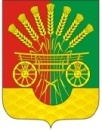 Ответственный исполнитель программыАдминистрация муниципального образования Чёрноотрожский сельсоветПодпрограммы программы1. Осуществление деятельности аппарата управления 2. Обеспечение осуществления части, переданных органами власти другого уровня, полномочий3. Обеспечение пожарной безопасности на территории муниципального образования Чёрноотрожский сельсовет 4. Обеспечение поддержки добровольных народных дружин на территории муниципального образования Черноотрожский сельсовет 5. Развитие дорожного хозяйства на территории муниципального образования Чёрноотрожский сельсовет 6. Благоустройство на территории муниципального образования Чёрноотрожский сельсовет 7. Развитие культуры на территории муниципального образования Чёрноотрожский сельсовет 8. Развитие физической культуры и массового спорта на территории муниципального образования Черноотрожский сельсовет9. Обеспечение жильем молодых семей в муниципальном образовании Черноотрожский сельсовет10. Налоговые расходы11. Комплексное развитие сельских территорий12 . Развитие системы градорегулирования в муниципальном образовании Черноотрожский сельсовет Саракташского района  Оренбургской областиПриоритетные проекты (программы), региональные проекты,  реализуемые в рамках программы1) Ремонт асфальтобетонного покрытия улицыСтепная (от ул. Центральная до ул. Школьная) в с.Черный Отрог Саракташского района Оренбургской области2) Ремонт асфальтобетонного покрытия улицыЦентральная  в с. Студенцы  Саракташского района Оренбургской области3) Устройство обелиска участникам Великой Отечественной войны 1941-1945 гг. с. Аблязово Черноотрожского сельсовета Саракташского района Оренбургской области4) Обустройство площадок накопления ТКО в с. Черный Отрог,  с. Студенцы, с. Аблязово, пос. Советский, ст. Черный Отрог, с. Никитино, с. Изяк-Никитино Чёрноотрожского сельсовета Саракташского района Оренбургской области5) Ремонт асфальтобетонного покрытия ул. Новая на станции Чёрный Отрог Саракташского района Оренбургской области6) Благоустройство парка культуры и отдыха "Юность" (детская игровая площадка и зона тренажеров Workaut) в селе Никитино Саракташского района Оренбургской области7)Устройство спортивной площадки по адресу: Оренбургская область, Саракташский район, с. Аблязово,ул. Полевая, 13б8) Устройство детской спортивной площадки по адресу: Оренбургская область, Саракташский район, с. Черный Отрог,ул. Торговая, 14а9) Устройство покрытия спортивной площадки по адресу: Оренбургская область, Саракташский район, с. Черный Отрог,ул. Комсомольская, 1б10)Капитальный ремонт канализационных очистных сооружений с.Черный Отрог, Саракташского района Оренбургской области11) Устройство игровой  площадки по адресу: Оренбургская область, Саракташский район, с. Изяк-Никитино, ул.Советская»12) Устройство игровой  площадки по адресу: Оренбургская область, Саракташский район, с. Черный Отрог, ул.Новая,3»Цель программыСоздание условий для обеспечения устойчивого роста экономики и повышения эффективности управления в муниципальном образовании Чёрноотрожский сельсоветЗадачи программы- обеспечение деятельности аппарата управления администрации муниципального образования Чёрноотрожский сельсовет;- обеспечение исполнения части, переданных органами власти другого уровня, полномочий;- обеспечение пожарной безопасности;- обеспечение устойчивого функционирования автомобильных дорог местного значения на территории муниципального образования Чёрноотрожский сельсовет и сооружений на них; - мероприятия по организации благоустройства муниципального образования Чёрноотрожский сельсовет;- создание условий для организации досуга и обеспечения жителей сельсовета услугами учреждений культуры;- обеспечение условий для максимальной вовлеченности жителей Черноотрожского сельсовета в систематические занятия физической культурой и спортом;- обеспечение создания комфортных условий жизнедеятельности в сельской местностиЦелевые индикаторы и показатели программы1. Доля положительных отзывов о деятельности органов местного самоуправления в общем количестве отзывов опрошенных граждан;2. Кредиторская задолженность по финансовому обеспечению переданных сельским поселением в район полномочий;3. Доля муниципальных служащих, имеющих высшее профессиональное образование в общем количестве муниципальных служащих администрации сельского поселения4. Количество реализованных проектов, направленных на создание и развитие инфраструктуры на сельских территорияхСроки и этапы реализации программы2018-2024 годы.Объемы бюджетных ассигнований программыОбъем финансирования программы составит 170140,30352 тыс. рублей, в том числе:по годам реализации:2018 год – 22049.16704 тыс. руб.;2019 год – 32673.53818 тыс. руб.;2020 год – 22547,33835 тыс. руб.;2021 год – 28062.11995 тыс. руб.;2022 год  - 23957,540 тыс. руб.;2023 год – 19968,500 тыс. руб.;2024 год – 20882,100 тыс. руб.	Ожидаемые результаты реализации программы- повышение эффективности выполнения органом местного самоуправления закрепленных за ним полномочий;- пополнение доходной части бюджета сельсовета;- укрепление пожарной безопасности территории сельсовета, снижение количества пожаров, гибели людей при пожарах;- сохранение и эффективное использование культурного наследия сельсовета;- повышение качества содержания дорог;- улучшение санитарного и экологического состояния сельсовета;- удовлетворение потребностей населения в благоприятных условиях проживания;- привлечение населения к проблемам благоустройства и озеленения территории;- максимальная вовлеченность жителей Черноотрожского сельсовета в систематические занятия физической культурой и спортом;- повышение гражданской активности и участия граждан, индивидуальных предпринимателей и организаций, некоммерческих и общественных организаций, муниципальных образований в реализации общественно значимых проектов по благоустройству сельских территорий.№ п/пНаименование показателя (индикатора)Ед. измерения Значения показателей (индикаторов)Значения показателей (индикаторов)Значения показателей (индикаторов)Значения показателей (индикаторов)Значения показателей (индикаторов)Значения показателей (индикаторов)Значения показателей (индикаторов)Значения показателей (индикаторов)Значения показателей (индикаторов)№ п/пНаименование показателя (индикатора)Ед. измерения 20172017201820192020202120222023202412344567891011Муниципальная программа«Реализация муниципальной политики на территории муниципального образования Чёрноотрожский сельсовет Саракташского района Оренбургской области на 2018 – 2024 годы»Муниципальная программа«Реализация муниципальной политики на территории муниципального образования Чёрноотрожский сельсовет Саракташского района Оренбургской области на 2018 – 2024 годы»Муниципальная программа«Реализация муниципальной политики на территории муниципального образования Чёрноотрожский сельсовет Саракташского района Оренбургской области на 2018 – 2024 годы»Муниципальная программа«Реализация муниципальной политики на территории муниципального образования Чёрноотрожский сельсовет Саракташского района Оренбургской области на 2018 – 2024 годы»Муниципальная программа«Реализация муниципальной политики на территории муниципального образования Чёрноотрожский сельсовет Саракташского района Оренбургской области на 2018 – 2024 годы»Муниципальная программа«Реализация муниципальной политики на территории муниципального образования Чёрноотрожский сельсовет Саракташского района Оренбургской области на 2018 – 2024 годы»Муниципальная программа«Реализация муниципальной политики на территории муниципального образования Чёрноотрожский сельсовет Саракташского района Оренбургской области на 2018 – 2024 годы»Муниципальная программа«Реализация муниципальной политики на территории муниципального образования Чёрноотрожский сельсовет Саракташского района Оренбургской области на 2018 – 2024 годы»1Доля положительных отзывов о деятельности органов местного самоуправления в общем количестве отзывов опрошенных гражданпроцентов6060606570757575752Кредиторская задолженность по финансовому обеспечению переданных сельским поселением в район полномочийпроцентов0000000003Доля муниципальных служащих, имеющих высшее профессионально образование в общем количестве муниципальных служащих администрации сельского поселенияпроцентов808080808080100100100Подпрограмма 1 «Осуществление деятельности аппарата управления»Подпрограмма 1 «Осуществление деятельности аппарата управления»Подпрограмма 1 «Осуществление деятельности аппарата управления»Подпрограмма 1 «Осуществление деятельности аппарата управления»Подпрограмма 1 «Осуществление деятельности аппарата управления»Подпрограмма 1 «Осуществление деятельности аппарата управления»Подпрограмма 1 «Осуществление деятельности аппарата управления»Подпрограмма 1 «Осуществление деятельности аппарата управления»Подпрограмма 1 «Осуществление деятельности аппарата управления»Подпрограмма 1 «Осуществление деятельности аппарата управления»Подпрограмма 1 «Осуществление деятельности аппарата управления»Подпрограмма 1 «Осуществление деятельности аппарата управления»4Просроченная кредиторская задолженность сельсовета процентов0000000005Исполнение собственных доходов бюджета сельсовета к первоначальному утвержденному плану процентов1001001001001001001001001006Кредиторская задолженность по предоставлению муниципальной пенсиипроцентов000000000Подпрограмма 2 «Обеспечение осуществления части, переданных органами власти другого уровня полномочий»Подпрограмма 2 «Обеспечение осуществления части, переданных органами власти другого уровня полномочий»Подпрограмма 2 «Обеспечение осуществления части, переданных органами власти другого уровня полномочий»Подпрограмма 2 «Обеспечение осуществления части, переданных органами власти другого уровня полномочий»Подпрограмма 2 «Обеспечение осуществления части, переданных органами власти другого уровня полномочий»Подпрограмма 2 «Обеспечение осуществления части, переданных органами власти другого уровня полномочий»Подпрограмма 2 «Обеспечение осуществления части, переданных органами власти другого уровня полномочий»Подпрограмма 2 «Обеспечение осуществления части, переданных органами власти другого уровня полномочий»Подпрограмма 2 «Обеспечение осуществления части, переданных органами власти другого уровня полномочий»7Доля средств на улучшение состояния мест проведения мероприятий по государственной регистрации актов гражданского состояния в общей сумме выделенных средствпроцентовпроцентов30500000008Доля торжественных регистраций заключения брака от общего числа актов о заключении бракапроцентовпроцентов70700000009Количество выявленных нарушений ведения первичного воинского учета по акту проверкиединицединиц00000000Подпрограмма 3 «Обеспечение пожарной безопасности на территории муниципального образования Чёрноотрожский сельсовет»Подпрограмма 3 «Обеспечение пожарной безопасности на территории муниципального образования Чёрноотрожский сельсовет»Подпрограмма 3 «Обеспечение пожарной безопасности на территории муниципального образования Чёрноотрожский сельсовет»Подпрограмма 3 «Обеспечение пожарной безопасности на территории муниципального образования Чёрноотрожский сельсовет»Подпрограмма 3 «Обеспечение пожарной безопасности на территории муниципального образования Чёрноотрожский сельсовет»Подпрограмма 3 «Обеспечение пожарной безопасности на территории муниципального образования Чёрноотрожский сельсовет»Подпрограмма 3 «Обеспечение пожарной безопасности на территории муниципального образования Чёрноотрожский сельсовет»Подпрограмма 3 «Обеспечение пожарной безопасности на территории муниципального образования Чёрноотрожский сельсовет»Подпрограмма 3 «Обеспечение пожарной безопасности на территории муниципального образования Чёрноотрожский сельсовет»Подпрограмма 3 «Обеспечение пожарной безопасности на территории муниципального образования Чёрноотрожский сельсовет»Подпрограмма 3 «Обеспечение пожарной безопасности на территории муниципального образования Чёрноотрожский сельсовет»Подпрограмма 3 «Обеспечение пожарной безопасности на территории муниципального образования Чёрноотрожский сельсовет»10Доля пожаров, ликвидированных силами ДПК, в общем числе пожаровпроцентовпроцентов959596969898989811Доля граждан, информированных о первичных мерах пожарной безопасностипроцентовпроцентов707075758080808012Оснащение территорий общего пользования первичными средствами пожаротушения и противопожарным инвентаремпроцентовпроцентов707075758080808013Доля населенных пунктов, обеспеченных защитными противопожарными полосами в общем количестве населенных пунктов, расположенных на территории сельсоветапроцентовпроцентов8080808090909090Подпрограмма 4 «Обеспечение поддержки добровольных народных дружин на территории муниципального образования Черноотрожский сельсовет»Подпрограмма 4 «Обеспечение поддержки добровольных народных дружин на территории муниципального образования Черноотрожский сельсовет»Подпрограмма 4 «Обеспечение поддержки добровольных народных дружин на территории муниципального образования Черноотрожский сельсовет»Подпрограмма 4 «Обеспечение поддержки добровольных народных дружин на территории муниципального образования Черноотрожский сельсовет»Подпрограмма 4 «Обеспечение поддержки добровольных народных дружин на территории муниципального образования Черноотрожский сельсовет»Подпрограмма 4 «Обеспечение поддержки добровольных народных дружин на территории муниципального образования Черноотрожский сельсовет»Подпрограмма 4 «Обеспечение поддержки добровольных народных дружин на территории муниципального образования Черноотрожский сельсовет»Подпрограмма 4 «Обеспечение поддержки добровольных народных дружин на территории муниципального образования Черноотрожский сельсовет»Подпрограмма 4 «Обеспечение поддержки добровольных народных дружин на территории муниципального образования Черноотрожский сельсовет»Подпрограмма 4 «Обеспечение поддержки добровольных народных дружин на территории муниципального образования Черноотрожский сельсовет»Подпрограмма 4 «Обеспечение поддержки добровольных народных дружин на территории муниципального образования Черноотрожский сельсовет»Подпрограмма 4 «Обеспечение поддержки добровольных народных дружин на территории муниципального образования Черноотрожский сельсовет»14Количество участников ДНДЧеловекЧеловек101010101010101015Количество правонарушений, предотвращенных силами ДНДЕдиниц Единиц 00000000Подпрограмма 5 «Развитие дорожного хозяйства на территории муниципального образования Чёрноотрожский сельсовет»Подпрограмма 5 «Развитие дорожного хозяйства на территории муниципального образования Чёрноотрожский сельсовет»Подпрограмма 5 «Развитие дорожного хозяйства на территории муниципального образования Чёрноотрожский сельсовет»Подпрограмма 5 «Развитие дорожного хозяйства на территории муниципального образования Чёрноотрожский сельсовет»Подпрограмма 5 «Развитие дорожного хозяйства на территории муниципального образования Чёрноотрожский сельсовет»Подпрограмма 5 «Развитие дорожного хозяйства на территории муниципального образования Чёрноотрожский сельсовет»Подпрограмма 5 «Развитие дорожного хозяйства на территории муниципального образования Чёрноотрожский сельсовет»Подпрограмма 5 «Развитие дорожного хозяйства на территории муниципального образования Чёрноотрожский сельсовет»Подпрограмма 5 «Развитие дорожного хозяйства на территории муниципального образования Чёрноотрожский сельсовет»Подпрограмма 5 «Развитие дорожного хозяйства на территории муниципального образования Чёрноотрожский сельсовет»Подпрограмма 5 «Развитие дорожного хозяйства на территории муниципального образования Чёрноотрожский сельсовет»Подпрограмма 5 «Развитие дорожного хозяйства на территории муниципального образования Чёрноотрожский сельсовет»16Доля дорог, в отношении которых проводился текущий ремонт от общего количества ремонта дорог в отчетном периодепроцентовпроцентов1010605010010010010017Доля муниципальных автомобильных дорог, в отношении которых проводились мероприятия по зимнему и летнему содержанию дорогпроцентовпроцентов959596969898989818Доля фактически освещенных улиц в общей протяженности улиц населенных пунктовпроцентовпроцентов85909595100100100100Подпрограмма 6 «Благоустройство на территории муниципального образования Чёрноотрожский сельсовет»Подпрограмма 6 «Благоустройство на территории муниципального образования Чёрноотрожский сельсовет»Подпрограмма 6 «Благоустройство на территории муниципального образования Чёрноотрожский сельсовет»Подпрограмма 6 «Благоустройство на территории муниципального образования Чёрноотрожский сельсовет»Подпрограмма 6 «Благоустройство на территории муниципального образования Чёрноотрожский сельсовет»Подпрограмма 6 «Благоустройство на территории муниципального образования Чёрноотрожский сельсовет»Подпрограмма 6 «Благоустройство на территории муниципального образования Чёрноотрожский сельсовет»Подпрограмма 6 «Благоустройство на территории муниципального образования Чёрноотрожский сельсовет»Подпрограмма 6 «Благоустройство на территории муниципального образования Чёрноотрожский сельсовет»Подпрограмма 6 «Благоустройство на территории муниципального образования Чёрноотрожский сельсовет»Подпрограмма 6 «Благоустройство на территории муниципального образования Чёрноотрожский сельсовет»Подпрограмма 6 «Благоустройство на территории муниципального образования Чёрноотрожский сельсовет»19Доля расходов на организацию и содержание мест захоронения в общем объеме расходов на благоустройствопроцентовпроцентов222525202020202020Уровень благоустройства территориипроцентовпроцентов606570758080808021Количество спиленных и убранных аварийных деревьевединицединиц2222222222Количество высаженных деревьевединицединиц04050505050505023Количество обустроенных мест захоронения останков погибших при защите Отечества, обнаруженных в ходе поисковых работединицединиц0010000024Количество благоустроенных мест культуры и отдыхаединицединиц0000101125Количество качественных и надежных инфраструктурединицединиц00000100Подпрограмма 7 «Развитие культуры на территории муниципального образования Чёрноотрожский сельсовет»Подпрограмма 7 «Развитие культуры на территории муниципального образования Чёрноотрожский сельсовет»Подпрограмма 7 «Развитие культуры на территории муниципального образования Чёрноотрожский сельсовет»Подпрограмма 7 «Развитие культуры на территории муниципального образования Чёрноотрожский сельсовет»Подпрограмма 7 «Развитие культуры на территории муниципального образования Чёрноотрожский сельсовет»Подпрограмма 7 «Развитие культуры на территории муниципального образования Чёрноотрожский сельсовет»Подпрограмма 7 «Развитие культуры на территории муниципального образования Чёрноотрожский сельсовет»Подпрограмма 7 «Развитие культуры на территории муниципального образования Чёрноотрожский сельсовет»Подпрограмма 7 «Развитие культуры на территории муниципального образования Чёрноотрожский сельсовет»Подпрограмма 7 «Развитие культуры на территории муниципального образования Чёрноотрожский сельсовет»Подпрограмма 7 «Развитие культуры на территории муниципального образования Чёрноотрожский сельсовет»Подпрограмма 7 «Развитие культуры на территории муниципального образования Чёрноотрожский сельсовет»26Количество культурно массовых мероприятийединицединиц556060102070707027Доля граждан, посещающих культурно массовые мероприятияпроцентовпроцентов454550305050505028Доля граждан, пользующихся библиотечными фондамипроцентовпроцентов303035353535353529Количество благоустроенных памятных знаковединицединиц00010000Подпрограмма 8 «Развитие физической культуры и массового спорта на территории муниципального образования Чёрноотрожский сельсовет»Подпрограмма 8 «Развитие физической культуры и массового спорта на территории муниципального образования Чёрноотрожский сельсовет»Подпрограмма 8 «Развитие физической культуры и массового спорта на территории муниципального образования Чёрноотрожский сельсовет»Подпрограмма 8 «Развитие физической культуры и массового спорта на территории муниципального образования Чёрноотрожский сельсовет»Подпрограмма 8 «Развитие физической культуры и массового спорта на территории муниципального образования Чёрноотрожский сельсовет»Подпрограмма 8 «Развитие физической культуры и массового спорта на территории муниципального образования Чёрноотрожский сельсовет»Подпрограмма 8 «Развитие физической культуры и массового спорта на территории муниципального образования Чёрноотрожский сельсовет»Подпрограмма 8 «Развитие физической культуры и массового спорта на территории муниципального образования Чёрноотрожский сельсовет»Подпрограмма 8 «Развитие физической культуры и массового спорта на территории муниципального образования Чёрноотрожский сельсовет»Подпрограмма 8 «Развитие физической культуры и массового спорта на территории муниципального образования Чёрноотрожский сельсовет»Подпрограмма 8 «Развитие физической культуры и массового спорта на территории муниципального образования Чёрноотрожский сельсовет»Подпрограмма 8 «Развитие физической культуры и массового спорта на территории муниципального образования Чёрноотрожский сельсовет»30Доля населения систематически занимающегося физической культурой и спортом в общей численности населения сельсоветапроцентовпроцентов636565656565656531Количество качественных современных детских игорвых площадокединицединиц00000200Подпрограмма 9 «Обеспечение жильем молодых семей в муниципальном образовании Черноотрожский сельсовет »Подпрограмма 9 «Обеспечение жильем молодых семей в муниципальном образовании Черноотрожский сельсовет »Подпрограмма 9 «Обеспечение жильем молодых семей в муниципальном образовании Черноотрожский сельсовет »Подпрограмма 9 «Обеспечение жильем молодых семей в муниципальном образовании Черноотрожский сельсовет »Подпрограмма 9 «Обеспечение жильем молодых семей в муниципальном образовании Черноотрожский сельсовет »Подпрограмма 9 «Обеспечение жильем молодых семей в муниципальном образовании Черноотрожский сельсовет »Подпрограмма 9 «Обеспечение жильем молодых семей в муниципальном образовании Черноотрожский сельсовет »Подпрограмма 9 «Обеспечение жильем молодых семей в муниципальном образовании Черноотрожский сельсовет »Подпрограмма 9 «Обеспечение жильем молодых семей в муниципальном образовании Черноотрожский сельсовет »Подпрограмма 9 «Обеспечение жильем молодых семей в муниципальном образовании Черноотрожский сельсовет »Подпрограмма 9 «Обеспечение жильем молодых семей в муниципальном образовании Черноотрожский сельсовет »Подпрограмма 9 «Обеспечение жильем молодых семей в муниципальном образовании Черноотрожский сельсовет »32Количество молодых семей, улучшивших жилищные условия с помощью предоставляемых социальных выплатединицединиц11000000Подпрограмма 10  «Налоговые расходы»Подпрограмма 10  «Налоговые расходы»Подпрограмма 10  «Налоговые расходы»Подпрограмма 10  «Налоговые расходы»Подпрограмма 10  «Налоговые расходы»Подпрограмма 10  «Налоговые расходы»Подпрограмма 10  «Налоговые расходы»Подпрограмма 10  «Налоговые расходы»Подпрограмма 10  «Налоговые расходы»Подпрограмма 10  «Налоговые расходы»Подпрограмма 10  «Налоговые расходы»Подпрограмма 10  «Налоговые расходы»33Доля организаций, пользующихся льготамипроцентовпроцентов0050505050505034Доля снижения пониженных ставок для уплаты  имущественных налоговпроцентыпроценты00505050505050Подпрограмма 11 «Комплексное развитие сельских территорий на территории муниципального образования Чёрноотрожский сельсовет»Подпрограмма 11 «Комплексное развитие сельских территорий на территории муниципального образования Чёрноотрожский сельсовет»Подпрограмма 11 «Комплексное развитие сельских территорий на территории муниципального образования Чёрноотрожский сельсовет»Подпрограмма 11 «Комплексное развитие сельских территорий на территории муниципального образования Чёрноотрожский сельсовет»Подпрограмма 11 «Комплексное развитие сельских территорий на территории муниципального образования Чёрноотрожский сельсовет»Подпрограмма 11 «Комплексное развитие сельских территорий на территории муниципального образования Чёрноотрожский сельсовет»Подпрограмма 11 «Комплексное развитие сельских территорий на территории муниципального образования Чёрноотрожский сельсовет»Подпрограмма 11 «Комплексное развитие сельских территорий на территории муниципального образования Чёрноотрожский сельсовет»Подпрограмма 11 «Комплексное развитие сельских территорий на территории муниципального образования Чёрноотрожский сельсовет»Подпрограмма 11 «Комплексное развитие сельских территорий на территории муниципального образования Чёрноотрожский сельсовет»Подпрограмма 11 «Комплексное развитие сельских территорий на территории муниципального образования Чёрноотрожский сельсовет»Подпрограмма 11 «Комплексное развитие сельских территорий на территории муниципального образования Чёрноотрожский сельсовет»35Количество реализованных проектов по благоустройству сельских территорийединицединиц00001301                  Подпрограмма 12 «Развитие системы градорегулирования в муниципальном образовании Черноотрожский сельсовет Саракташского района                  Оренбургской области»                  Подпрограмма 12 «Развитие системы градорегулирования в муниципальном образовании Черноотрожский сельсовет Саракташского района                  Оренбургской области»                  Подпрограмма 12 «Развитие системы градорегулирования в муниципальном образовании Черноотрожский сельсовет Саракташского района                  Оренбургской области»                  Подпрограмма 12 «Развитие системы градорегулирования в муниципальном образовании Черноотрожский сельсовет Саракташского района                  Оренбургской области»                  Подпрограмма 12 «Развитие системы градорегулирования в муниципальном образовании Черноотрожский сельсовет Саракташского района                  Оренбургской области»                  Подпрограмма 12 «Развитие системы градорегулирования в муниципальном образовании Черноотрожский сельсовет Саракташского района                  Оренбургской области»                  Подпрограмма 12 «Развитие системы градорегулирования в муниципальном образовании Черноотрожский сельсовет Саракташского района                  Оренбургской области»                  Подпрограмма 12 «Развитие системы градорегулирования в муниципальном образовании Черноотрожский сельсовет Саракташского района                  Оренбургской области»                  Подпрограмма 12 «Развитие системы градорегулирования в муниципальном образовании Черноотрожский сельсовет Саракташского района                  Оренбургской области»                  Подпрограмма 12 «Развитие системы градорегулирования в муниципальном образовании Черноотрожский сельсовет Саракташского района                  Оренбургской области»                  Подпрограмма 12 «Развитие системы градорегулирования в муниципальном образовании Черноотрожский сельсовет Саракташского района                  Оренбургской области»                  Подпрограмма 12 «Развитие системы градорегулирования в муниципальном образовании Черноотрожский сельсовет Саракташского района                  Оренбургской области»36Документация  территориального планирования и градостроительного зонирования муниципального образования Черноотрожский сельсовет Саракташского района Оренбургской области в цифровой формат, соответствующий требованиям к отраслевым пространственным данным для включения в ГИСОГД Оренбургской областиединицединиц00000001№ п/пНомер и наименование подпрограммы, ведомственной целевой программы, приоритетного проекта (программы), основного мероприятия, мероприятияОтветственный исполнительСрокСрокОжидаемый конечный результат (краткое описание)Последствия не реализации ВЦП, основного мероприятия, мероприятияСвязь с показателями (индикаторами) муниципальной программы (подпрограммы)№ п/пНомер и наименование подпрограммы, ведомственной целевой программы, приоритетного проекта (программы), основного мероприятия, мероприятияОтветственный исполнительначала реализацииокончания реализацииОжидаемый конечный результат (краткое описание)Последствия не реализации ВЦП, основного мероприятия, мероприятияСвязь с показателями (индикаторами) муниципальной программы (подпрограммы)Подпрограмма 1 «Осуществление деятельности аппарата управления»Подпрограмма 1 «Осуществление деятельности аппарата управления»Подпрограмма 1 «Осуществление деятельности аппарата управления»Подпрограмма 1 «Осуществление деятельности аппарата управления»Подпрограмма 1 «Осуществление деятельности аппарата управления»Подпрограмма 1 «Осуществление деятельности аппарата управления»Подпрограмма 1 «Осуществление деятельности аппарата управления»Подпрограмма 1 «Осуществление деятельности аппарата управления»1Мероприятие 1.0.1 Обеспечение деятельности главы МО Чёрноотрожский сельсоветАдминистрация МО Чёрноотрожский сельсовет20182024Повышение качества и эффективности работы главы МО Чёрноотрожский сельсоветНеэффективное руководство МО Чёрноотрожский сельсоветПросроченная кредиторская задолженность сельсовета;Исполнение собственных доходов бюджета сельсовета к первоначальному утвержденному плану2Мероприятие 1.0.2 Обеспечение функций аппарата администрации муниципального образования Чёрноотрожский сельсоветАдминистрация МО Чёрноотрожский сельсовет20182024Повышение эффективности деятельности администрации, качества муниципального управления. Неэффективная муниципальная политикаПросроченная кредиторская задолженность сельсовета;Исполнение собственных доходов бюджета сельсовета к первоначальному утвержденному плану3Мероприятие 1.0.3 Предоставление пенсии за выслугу лет муниципальным служащимАдминистрация МО Чёрноотрожский сельсовет20182024Обеспечение социальных гарантий муниципальных служащихНеэффективная муниципальная политикаКредиторская задолженность по предоставлению муниципальной пенсии4Мероприятие 1.0.4Обеспечение деятельности финансовых, налоговых и таможенных органов финансового надзораАдминистрация МО Чёрноотрожский сельсовет20182024Повышение эффективности деятельности администрации, качества муниципального управления.Неэффективная муниципальная политикаПросроченная кредиторская задолженность сельсовета;Исполнение собственных доходов бюджета сельсовета к первоначальному утвержденному плануПодпрограмма 2 «Обеспечение осуществления части, переданных органами власти другого уровня полномочий»Подпрограмма 2 «Обеспечение осуществления части, переданных органами власти другого уровня полномочий»Подпрограмма 2 «Обеспечение осуществления части, переданных органами власти другого уровня полномочий»Подпрограмма 2 «Обеспечение осуществления части, переданных органами власти другого уровня полномочий»Подпрограмма 2 «Обеспечение осуществления части, переданных органами власти другого уровня полномочий»Подпрограмма 2 «Обеспечение осуществления части, переданных органами власти другого уровня полномочий»Подпрограмма 2 «Обеспечение осуществления части, переданных органами власти другого уровня полномочий»Подпрограмма 2 «Обеспечение осуществления части, переданных органами власти другого уровня полномочий»5Мероприятие 2.0.1 Ведение первичного воинского учета на территориях, где отсутствуют комиссариатыАдминистрация МО Чёрноотрожский сельсовет20182024Повышение качества исполнения части, переданных органами власти другого уровня, полномочийСнижение качества учета на территориях, где отсутствуют военные комиссариатыКоличество выявленных нарушений ведения первичного воинского учета по акту проверки6Мероприятие 2.0.2 Осуществление регистрации актов гражданского состоянияАдминистрация МО Чёрноотрожский сельсовет20182018Повышение качества исполнения части, переданных органами власти другого уровня, полномочийНесвоевременность регистрации актов гражданского состоянияДоля средств на улучшение состояния мест проведения мероприятий по государственной регистрации актов гражданского состояния в общей сумме выделенных средств;Доля торжественных регистраций заключения брака от общего числа актов о заключении бракаПодпрограмма 3 «Обеспечение пожарной безопасности на территории муниципального образования Чёрноотрожский сельсовет»Подпрограмма 3 «Обеспечение пожарной безопасности на территории муниципального образования Чёрноотрожский сельсовет»Подпрограмма 3 «Обеспечение пожарной безопасности на территории муниципального образования Чёрноотрожский сельсовет»Подпрограмма 3 «Обеспечение пожарной безопасности на территории муниципального образования Чёрноотрожский сельсовет»Подпрограмма 3 «Обеспечение пожарной безопасности на территории муниципального образования Чёрноотрожский сельсовет»Подпрограмма 3 «Обеспечение пожарной безопасности на территории муниципального образования Чёрноотрожский сельсовет»Подпрограмма 3 «Обеспечение пожарной безопасности на территории муниципального образования Чёрноотрожский сельсовет»Подпрограмма 3 «Обеспечение пожарной безопасности на территории муниципального образования Чёрноотрожский сельсовет»7Мероприятие 3.0.1 Обучение населения сельсовета правилам пожарной безопасностиАдминистрация МО Чёрноотрожский сельсовет20182024Соблюдение населением сельсовета правил пожарной безопасностиРост количества травмированных и погибших при пожаре людей, общего количества пожаров и материальных потерь от нихДоля граждан, информированных о первичных мерах пожарной безопасности8Мероприятие 3.0.2 Ревизия пожарных гидрантов на территории МО Чёрноотрожский сельсоветАдминистрация МО Чёрноотрожский сельсовет20182024Улучшение противопожарной защиты на территории сельсоветаРост количества травмированных и погибших при пожаре людей, общего количества пожаров и материальных потерь от нихОснащение территорий общего пользования первичными средствами пожаротушения и противопожарным инвентарем9Мероприятие 3.0.3 Устройство защитных противопожарных полос (опашка) населенных пунктовАдминистрация МО Чёрноотрожский сельсовет20182024Улучшение противопожарной защиты на территории сельсоветаРост количества травмированных и погибших при пожаре людей, общего количества пожаров и материальных потерь от нихДоля населенных пунктов, обеспеченных защитными противопожарными полосами в общем количестве населенных пунктов, расположенных на территории сельсовета10Мероприятие 3.0.4 Содержание личного состава ДПКАдминистрация МО Чёрноотрожский сельсовет20182024Улучшение противопожарной защиты на территории сельсоветаРост количества травмированных и погибших при пожаре людей, общего количества пожаров и материальных потерь от нихДоля пожаров, ликвидированных силами ДПК, в общем числе пожаров11Мероприятие 3.0.5 Рейдовые мероприятия по проверке противопожарного состояния территорииАдминистрация МО Чёрноотрожский сельсовет20182024Улучшение противопожарной защиты на территории сельсоветаРост количества травмированных и погибших при пожаре людей, общего количества пожаров и материальных потерь от нихДоля граждан, информированных о первичных мерах пожарной безопасности;Оснащение территорий общего пользования первичными средствами пожаротушения и противопожарным инвентарем;Доля пожаров, ликвидированных силами ДПК, в общем числе пожаров;Доля населенных пунктов, обеспеченных защитными противопожарными полосами в общем количестве населенных пунктов, расположенных на территории сельсовета                                   Подпрограмма 4 «Обеспечение поддержки добровольных народных дружин на территории муниципального образования Черноотрожский сельсовет»                                   Подпрограмма 4 «Обеспечение поддержки добровольных народных дружин на территории муниципального образования Черноотрожский сельсовет»                                   Подпрограмма 4 «Обеспечение поддержки добровольных народных дружин на территории муниципального образования Черноотрожский сельсовет»                                   Подпрограмма 4 «Обеспечение поддержки добровольных народных дружин на территории муниципального образования Черноотрожский сельсовет»                                   Подпрограмма 4 «Обеспечение поддержки добровольных народных дружин на территории муниципального образования Черноотрожский сельсовет»                                   Подпрограмма 4 «Обеспечение поддержки добровольных народных дружин на территории муниципального образования Черноотрожский сельсовет»                                   Подпрограмма 4 «Обеспечение поддержки добровольных народных дружин на территории муниципального образования Черноотрожский сельсовет»                                   Подпрограмма 4 «Обеспечение поддержки добровольных народных дружин на территории муниципального образования Черноотрожский сельсовет»12Мероприятие 4.0.1 Страхование членов общественного объединения правоохранительной направленностиАдминистрация МО Чёрноотрожский сельсовет20182024Улучшение охраны общественного порядкаПричинение вреда жизни и здоровьюКоличество участников ДНД13Мероприятие 4.0.2 Проведение встреч участников ДНД с населениемАдминистрация МО Чёрноотрожский сельсовет20182024Повышение правовой грамотности населенияБезграмотность населения в области праваКоличество проведенных встреч с населением с целью распространения правовых знаний, разъяснения норм поведения в общественных местах14Мероприятие 4.0.3 Материально- техническое обеспечение народной дружиныАдминистрация МО Чёрноотрожский сельсовет20182024Улучшение охраны общественного порядкаПричинение вреда жизни и здоровьюКоличество правонарушений, предотвращенных силами ДНДПодпрограмма 5 «Развитие дорожного хозяйства на территории муниципального образования Чёрноотрожский сельсовет»Подпрограмма 5 «Развитие дорожного хозяйства на территории муниципального образования Чёрноотрожский сельсовет»Подпрограмма 5 «Развитие дорожного хозяйства на территории муниципального образования Чёрноотрожский сельсовет»Подпрограмма 5 «Развитие дорожного хозяйства на территории муниципального образования Чёрноотрожский сельсовет»Подпрограмма 5 «Развитие дорожного хозяйства на территории муниципального образования Чёрноотрожский сельсовет»Подпрограмма 5 «Развитие дорожного хозяйства на территории муниципального образования Чёрноотрожский сельсовет»Подпрограмма 5 «Развитие дорожного хозяйства на территории муниципального образования Чёрноотрожский сельсовет»Подпрограмма 5 «Развитие дорожного хозяйства на территории муниципального образования Чёрноотрожский сельсовет»15Мероприятие 5.0.1 Ремонт автомобильных дорог общего пользования местного значенияАдминистрация МО Чёрноотрожский сельсовет20182024Совершенствование и развитие сети автомобильных дорог местного значения, ликвидация на них очагов аварийности и улучшения инженерного обустройстваРост количества ДТП и пострадавших в нихДоля дорог, в отношении которых проводился текущий ремонт от общего количества ремонта дорог в отчетном периоде16Мероприятие 5.0.2 Содержание автомобильных дорог общего пользования местного значенияАдминистрация МО Чёрноотрожский сельсовет20182024Повышение эффективности и безопасности функционирования сети, автомобильных дорог местного значения на территории МО Чёрноотрожский сельсоветРост количества ДТП и пострадавших в нихДоля муниципальных автомобильных дорог, в отношении которых проводились мероприятия по зимнему и летнему содержанию дорог;Доля фактически освещенных улиц в общей протяженности улиц населенных пунктов17Приоритетный проект Ремонт асфальтобетонного покрытия улицыСтепная (от ул. Центральная до ул. Школьная) в с.Черный Отрог Саракташского районаОренбургской областиАдминистрация МО Чёрноотрожский сельсовет20192019Улучшение состояния дорожного покрытия улицыСтепная (от ул. Центральная до ул. Школьная) вселе Черный Отрог Саракташского районаОренбургской области и сооружений на ней;продление сроков эксплуатации конструктивныхэлементов; повышение безопасностиавтотранспортных средств, защита жизни издоровья гражданРост количества ДТП и пострадавших в нихДоля дорог, в отношении которых проводился текущий ремонт от общего количества ремонта дорог в отчетном периоде18Приоритетный проект Ремонт асфальтобетонного покрытия улицыЦентральная в с. Студенцы Саракташского районаОренбургской областиАдминистрация МО Чёрноотрожский сельсовет20202020Улучшение состояния дорожного покрытия улицыЦентральная в с. Студенцы Саракташского районаОренбургской областисооружений на ней;продление сроков эксплуатации конструктивныхэлементов; повышение безопасностиавтотранспортных средств, защита жизни издоровья гражданРост количества ДТП и пострадавших в нихДоля дорог, в отношении которых проводился текущий ремонт от общего количества ремонта дорог в отчетном периоде19Приоритетный проект «Ремонт асфальтобетонного покрытия улицыНовая на станции Чёрный Отрог  Саракташского районаОренбургской области»Администрация МО Чёрноотрожский сельсовет20212021Улучшение состояния дорожного покрытия улицыНовая  на станции Чёрный Отрог Саракташского районаОренбургской областисооружений на ней;продление сроков эксплуатации конструктивныхэлементов; повышение безопасностиавтотранспортных средств, защита жизни издоровья гражданРост количества ДТП и пострадавших в нихДоля дорог, в отношении которых проводился текущий ремонт от общего количества ремонта дорог в отчетном периодеПодпрограмма 6 «Благоустройство на территории муниципального образования Чёрноотрожский сельсовет»Подпрограмма 6 «Благоустройство на территории муниципального образования Чёрноотрожский сельсовет»Подпрограмма 6 «Благоустройство на территории муниципального образования Чёрноотрожский сельсовет»Подпрограмма 6 «Благоустройство на территории муниципального образования Чёрноотрожский сельсовет»Подпрограмма 6 «Благоустройство на территории муниципального образования Чёрноотрожский сельсовет»Подпрограмма 6 «Благоустройство на территории муниципального образования Чёрноотрожский сельсовет»Подпрограмма 6 «Благоустройство на территории муниципального образования Чёрноотрожский сельсовет»Подпрограмма 6 «Благоустройство на территории муниципального образования Чёрноотрожский сельсовет»19Мероприятие 6.0.1 Озеленение территории сельсоветаАдминистрация МО Чёрноотрожский сельсовет20182024Улучшение экологического состояния сельсовета, удовлетворение потребностей населения в благоприятных условиях проживанияУхудшение экологического состояния сельсоветаКоличество высаженных деревьев20Мероприятие 6.0.2 Мероприятия по благоустройству, очистке кладбищАдминистрация МО Чёрноотрожский сельсовет20182024Улучшение санитарного состояния сельсовета, удовлетворение потребностей населения в благоприятных условиях проживанияУхудшение санитарного состояния сельсоветаДоля расходов на организацию и содержание мест захоронения в общем объеме расходов на благоустройство21Мероприятие 6.0.3 Прочие мероприятия по благоустройству сельсоветаАдминистрация МО Чёрноотрожский сельсовет20182024Улучшение санитарного и экологического состояния сельсовета, удовлетворение потребностей населения в благоприятных условиях проживанияУхудшение санитарного и экологического состояния сельсоветаУровень благоустройства;Количество спиленных и убранных аварийных деревьев22Мероприятие 6.0.4 Реализация мероприятий федеральной целевой программы «Увековечение памяти погибших при защите Отечества на 2019-2024 годы»Администрация МО Чёрноотрожский сельсовет20202020Восстановление (ремонт, реставрация, благоустройство) воинских захоронений на территории Российской ФедерацииЗначительное ухудшение состояния воинских захороненийКоличество восстановленных воинских захоронений23Приоритетный Проект «Благоустройство парка культуры и отдыха «Юность»  в селе Никитино Саракташского района Оренбургской области»Администрация МО Чёрноотрожский сельсовет20212021Повышение привлекательности облика сельского поселения. Появление зоны для всех категорий граждан и всех возрастов. Повышение уровня заинтересованности граждан для участия в конкурсах, основанных на местных инициативахУхудшение качества жизни жителей населенного пункта, ухудшение экологического состояния сельсоветаКоличество благоустроенных мест культуры и отдыха24Приоритетный проект «Капитальный ремонт канализационных очистных сооружений с.Черный Отрог, Саракташского района Оренбургской области»Администрация МО Чёрноотрожский сельсовет20222022Восстановление (капитальный ремонт, реставрация, благоустройство) канализационных очистных сооруженийЗначительное ухудшение состояния канализационных очистных сооруженийКоличество восстановленных канализационных очистных сооруженийПодпрограмма 7 «Развитие культуры на территории муниципального образования Чёрноотрожский сельсовет»Подпрограмма 7 «Развитие культуры на территории муниципального образования Чёрноотрожский сельсовет»Подпрограмма 7 «Развитие культуры на территории муниципального образования Чёрноотрожский сельсовет»Подпрограмма 7 «Развитие культуры на территории муниципального образования Чёрноотрожский сельсовет»Подпрограмма 7 «Развитие культуры на территории муниципального образования Чёрноотрожский сельсовет»Подпрограмма 7 «Развитие культуры на территории муниципального образования Чёрноотрожский сельсовет»Подпрограмма 7 «Развитие культуры на территории муниципального образования Чёрноотрожский сельсовет»Подпрограмма 7 «Развитие культуры на территории муниципального образования Чёрноотрожский сельсовет»25Мероприятие 7.0.1 Организация культурно-досуговой деятельностиАдминистрация МО Чёрноотрожский сельсовет20182024Повышение уровня нравственно-этетического и духовного развития населения сельсоветаОтсутствие преемственности и условий долгосрочного развития культурных традиций; снижение уровня нравственно-этетического и духовного развития населения сельсоветаДоля граждан, посещающих культурно массовые мероприятия;Доля граждан, пользующихся библиотечными фондами26Мероприятие 7.0.2 Развитие народного самодеятельного художественного творчестваАдминистрация МО Чёрноотрожский сельсовет20182024Сохранение преемственности и обеспечение условий долгосрочного развития культурных традицийОтсутствие преемственности и условий долгосрочного развития культурных традиций; снижение уровня нравственно-этетического и духовного развития населения сельсоветаДоля граждан, посещающих культурно массовые мероприятия;27Мероприятие 7.0.3 Проведение ежегодных мероприятийАдминистрация МО Чёрноотрожский сельсовет20182024Сохранение преемственности и обеспечение условий долгосрочного развития культурных традицийОтсутствие преемственности и условий долгосрочного развития культурных традиций; снижение уровня нравственно-этетического и духовного развития населения сельсоветаКоличество культурно массовых мероприятий; Доля граждан, посещающих культурно массовые мероприятия;28Мероприятие 7.0.4 Финансовое обеспечение части переданных полномочий в области культурыАдминистрация МО Чёрноотрожский сельсовет20182024Расширение спектра культурно-просветительских, интеллектуально-досуговых услуг, предоставляемых населению, повышение их качества, комфортности предоставления, уровня соответствия запросам пользователейОтсутствие преемственности и условий долгосрочного развития культурных традиций; снижение уровня нравственно-этетического и духовного развития населения сельсоветаДоля граждан, посещающих культурно массовые мероприятия;Доля граждан, пользующихся библиотечными фондами29Проект «Устройство обелиска участникам Великой Отечественной войны 1941-1945 гг.. с. Аблязово Черноотрожского сельсовета Саракташского района Оренбургской области»Администрация МО Чёрноотрожский сельсовет20202020Повышение привлекательности облика сельского поселения. Появление зоны для всех категорий граждан и всех возрастов. Повышение уровня заинтересованности граждан для участия в конкурсах, основанных на местных инициативахУхудшение качества жизни жителей населенного пункта, ухудшение экологического состояния сельсоветаКоличество благоустроенных памятных знаковПодпрограмма 8 «Развитие физической культуры и массового спорта на территории муниципального образования Чёрноотрожский сельсовет»Подпрограмма 8 «Развитие физической культуры и массового спорта на территории муниципального образования Чёрноотрожский сельсовет»Подпрограмма 8 «Развитие физической культуры и массового спорта на территории муниципального образования Чёрноотрожский сельсовет»Подпрограмма 8 «Развитие физической культуры и массового спорта на территории муниципального образования Чёрноотрожский сельсовет»Подпрограмма 8 «Развитие физической культуры и массового спорта на территории муниципального образования Чёрноотрожский сельсовет»Подпрограмма 8 «Развитие физической культуры и массового спорта на территории муниципального образования Чёрноотрожский сельсовет»Подпрограмма 8 «Развитие физической культуры и массового спорта на территории муниципального образования Чёрноотрожский сельсовет»Подпрограмма 8 «Развитие физической культуры и массового спорта на территории муниципального образования Чёрноотрожский сельсовет»30Мероприятие 8.0.1Обеспечение условий для развития на территории Черноотрожского  сельского поселения физической культуры и массового спорта и организация проведения  официальных физкультурных и спортивных мероприятий в рамках календарного планаАдминистрация МО Чёрноотрожский сельсовет20182024Повышение мотивации населения к занятиям физической культурой и спортом с целью привлечения населения к систематическим занятиям физической культурой и спортом, увеличение числа участников спортивных мероприятий, повышение привлекательности спортивных сооружений с целью привлечения населения к систематическим занятиям физической культурой и спортомСнижение привлекательности мест для занятий физической культурой и спортом, снижение мотивации населения для занятий физической культурой и спортом, неисполнение календарного плана, не достижение стратегической цели муниципальной программыДоля населения систематически занимающегося физической культурой и спортом в общей численности населения сельсовета31Мероприятие 8.0.2Участие в межрайонных спортивных мероприятиях по различным видам спортаАдминистрация МО Чёрноотрожский сельсовет20182024Увеличение доли населения систематически занимающихся физической культурой и спортом, в общей численности населения Черноотрожского  сельсоветаНе достижение стратегической цели муниципальной программы32Мероприятие 8.0.3Покупка спортивного инвентаря и спортивных товаровАдминистрация МО Чёрноотрожский сельсовет20182024Увеличение объёма инвентарной базы спортивного инвентаря для качественной организации проведения мероприятий и организации тренировочного процесса.Ухудшение качества выступления спортсменов в соревнованиях, не достижение стратегической цели муниципальной программы33Приоритетный проект «Устройство игровой  площадки по адресу: Оренбургская область, Саракташский район, с. Изяк-Никитино, ул.Советская»Администрация МО Чёрноотрожский сельсовет20222022Повышение привлекательности облика сельского поселения. Организация досуга детей дошкольного и младшего школьного возраста. Безопасность жизни и здоровья детей. Пропаганда здорового образа жизни. Повышение уровня заинтересованности граждан для участия в конкурсах, основанных на местных инициативахНехватка качественных, современных детских площадокКоличество качественных, современных игровых площадок 34Приоритетный проект «Устройство игровой  площадки по адресу: Оренбургская область, Саракташский район, с. Черный Отрог, ул.Новая,3»Администрация МО Чёрноотрожский сельсовет20222022Повышение привлекательности облика сельского поселения. Организация досуга детей дошкольного и младшего школьного возраста. Безопасность жизни и здоровья детей. Пропаганда здорового образа жизни. Повышение уровня заинтересованности граждан для участия в конкурсах, основанных на местных инициативахНехватка качественных, современных детских площадокКоличество качественных, современных игровых площадок Подпрограмма 9  «Обеспечение жильем молодых семей в муниципальном образовании Черноотрожский сельсовет »Подпрограмма 9  «Обеспечение жильем молодых семей в муниципальном образовании Черноотрожский сельсовет »Подпрограмма 9  «Обеспечение жильем молодых семей в муниципальном образовании Черноотрожский сельсовет »Подпрограмма 9  «Обеспечение жильем молодых семей в муниципальном образовании Черноотрожский сельсовет »Подпрограмма 9  «Обеспечение жильем молодых семей в муниципальном образовании Черноотрожский сельсовет »Подпрограмма 9  «Обеспечение жильем молодых семей в муниципальном образовании Черноотрожский сельсовет »Подпрограмма 9  «Обеспечение жильем молодых семей в муниципальном образовании Черноотрожский сельсовет »Подпрограмма 9  «Обеспечение жильем молодых семей в муниципальном образовании Черноотрожский сельсовет »35Мероприятие 9.0.1 Выдача свидетельств молодым семьям на получение социальной выплаты на приобретение жильяАдминистрация МО Чёрноотрожский сельсовет20182018Улучшение жилищных условий молодых семейРост социальной напряженности в обществеКоличество молодых семей, улучшивших жилищные условия с помощью предоставления социальных выплат                                                                                            Подпрограмма 10  «Налоговые расходы»                                                                                            Подпрограмма 10  «Налоговые расходы»                                                                                            Подпрограмма 10  «Налоговые расходы»                                                                                            Подпрограмма 10  «Налоговые расходы»                                                                                            Подпрограмма 10  «Налоговые расходы»                                                                                            Подпрограмма 10  «Налоговые расходы»                                                                                            Подпрограмма 10  «Налоговые расходы»                                                                                            Подпрограмма 10  «Налоговые расходы»36Мероприятие 10.0.1Налоговая льготаАдминистрация МО Чёрноотрожский сельсовет20192024Уменьшение количества льготниковСнижение доходной части бюджетаДоля организаций, пользующихся льготами37Мероприятие 10.0.2Пониженные ставки соответствующих налогов для отдельных категорий налогоплательщиковАдминистрация МО Чёрноотрожский сельсовет20192024Снижение налогоплательщиков, пользующихся пониженными ставкамиСнижение доходной части бюджетаДоля снижения пониженных ставок для уплаты  имущественных налоговПодпрограмма 11 «Комплексное развитие сельских территорий на территории муниципального образования Чёрноотрожский сельсовет»Подпрограмма 11 «Комплексное развитие сельских территорий на территории муниципального образования Чёрноотрожский сельсовет»Подпрограмма 11 «Комплексное развитие сельских территорий на территории муниципального образования Чёрноотрожский сельсовет»Подпрограмма 11 «Комплексное развитие сельских территорий на территории муниципального образования Чёрноотрожский сельсовет»Подпрограмма 11 «Комплексное развитие сельских территорий на территории муниципального образования Чёрноотрожский сельсовет»Подпрограмма 11 «Комплексное развитие сельских территорий на территории муниципального образования Чёрноотрожский сельсовет»Подпрограмма 11 «Комплексное развитие сельских территорий на территории муниципального образования Чёрноотрожский сельсовет»Подпрограмма 11 «Комплексное развитие сельских территорий на территории муниципального образования Чёрноотрожский сельсовет»38Мероприятие 11.0.1Благоустройство сельских территорий Администрация МО Чёрноотрожский сельсовет20212024Повышение уровня комфортности и привлекательности проживания в сельской местности, рост инвестиционной активности в социально-экономическом развитии сельских территорий Сокращение численности сельского населенияКоличество реализованных проектов комплексного развития сельских территорий                         Подпрограмма 12 «Развитие системы градорегулирования в муниципальном образовании Черноотрожский сельсовет Саракташского района                  Оренбургской области»                      Подпрограмма 12 «Развитие системы градорегулирования в муниципальном образовании Черноотрожский сельсовет Саракташского района                  Оренбургской области»                      Подпрограмма 12 «Развитие системы градорегулирования в муниципальном образовании Черноотрожский сельсовет Саракташского района                  Оренбургской области»                      Подпрограмма 12 «Развитие системы градорегулирования в муниципальном образовании Черноотрожский сельсовет Саракташского района                  Оренбургской области»                      Подпрограмма 12 «Развитие системы градорегулирования в муниципальном образовании Черноотрожский сельсовет Саракташского района                  Оренбургской области»                      Подпрограмма 12 «Развитие системы градорегулирования в муниципальном образовании Черноотрожский сельсовет Саракташского района                  Оренбургской области»                      Подпрограмма 12 «Развитие системы градорегулирования в муниципальном образовании Черноотрожский сельсовет Саракташского района                  Оренбургской области»                      Подпрограмма 12 «Развитие системы градорегулирования в муниципальном образовании Черноотрожский сельсовет Саракташского района                  Оренбургской области»39Мероприятие 12.0.1Приведение документов территориального планирования и градостроительного зонирования муниципальных образований Оренбургской области в цифровой формат, соответствующий требованиям к отраслевым пространственным данным для включения в ГИСОГД Оренбургской областиАдминистрация МО Чёрноотрожский сельсовет20242024Повышение эффективности использования территории поселенияНеэффективное использование территории поселенияДокументация по территориальному планированию и градостроительного зонирования муниципального образований Черноотрожский сельсовет Саракташского района Оренбургской области в цифровом формате, соответствующая требованиям к отраслевым пространственным данным для включения в ГИСОГД Оренбургской области№ п/пСтатусСтатусНаименование муниципальной программы, подпрограммы, ВЦП, основного мероприятияИсточник финансированияКод бюджетной классификацииКод бюджетной классификацииКод бюджетной классификацииОценка расходов, тыс. рублейОценка расходов, тыс. рублейОценка расходов, тыс. рублейОценка расходов, тыс. рублейОценка расходов, тыс. рублейОценка расходов, тыс. рублейОценка расходов, тыс. рублей№ п/пСтатусСтатусНаименование муниципальной программы, подпрограммы, ВЦП, основного мероприятияИсточник финансированияГРБСРз ПрЦСР201820192020202120222023202412234567891011121314.Муниципальная программаМуниципальная программаРеализация муниципальной политики на территории муниципального образования Чёрноотрожский сельсовет Саракташского района Оренбургской области на 2018 – 2024   годывсего, в том числе:138Х680000000022049,1670432673,5381822547,3383528062,1199523957.540  19968,50020882,100.Муниципальная программаМуниципальная программаРеализация муниципальной политики на территории муниципального образования Чёрноотрожский сельсовет Саракташского района Оренбургской области на 2018 – 2024   годыФедеральный бюджет138Х6800000000527,49615224,900249,207254,900261,700270,500280,100.Муниципальная программаМуниципальная программаРеализация муниципальной политики на территории муниципального образования Чёрноотрожский сельсовет Саракташского района Оренбургской области на 2018 – 2024   годыОбластной бюджет138Х68000000001402,178851913,1002272,3523110,7001195,01000,001847,000.Муниципальная программаМуниципальная программаРеализация муниципальной политики на территории муниципального образования Чёрноотрожский сельсовет Саракташского района Оренбургской области на 2018 – 2024   годыРайонный бюджет138Х680000000009014,03000000.Муниципальная программаМуниципальная программаРеализация муниципальной политики на территории муниципального образования Чёрноотрожский сельсовет Саракташского района Оренбургской области на 2018 – 2024   годыБюджет сельских поселений138Х680000000020119,4920421521,5081820025,7793524696,5199522500,84018698,00018755,0002Подпрограмма 1Подпрограмма 1Осуществление деятельности аппарата управлениявсего, в том числе:138Х68100000005127,936376482,986966724,951096817,5006102,3006102,3006102,3002Подпрограмма 1Подпрограмма 1Осуществление деятельности аппарата управленияФедеральный бюджет138Х681000000000000002Подпрограмма 1Подпрограмма 1Осуществление деятельности аппарата управленияОбластной бюджет138Х681000000000000002Подпрограмма 1Подпрограмма 1Осуществление деятельности аппарата управленияРайонный бюджет138Х681000000000000002Подпрограмма 1Подпрограмма 1Осуществление деятельности аппарата управленияБюджет сельских поселений138Х68100000005127,936376482,986966724,951096817,5006102,3006102,3006102,3003Мероприятие 1.0.1 Мероприятие 1.0.1 Обеспечение деятельности главы МО Чёрноотрожский сельсоветвсего, в том числе:13801026810000000831,965271204,922881274,534351365,1001400,0001400,0001400,0003Мероприятие 1.0.1 Мероприятие 1.0.1 Обеспечение деятельности главы МО Чёрноотрожский сельсоветБюджет сельских поселений13801026810010010831,965271204,922881274,534351365,1001400,0001400,0001400,0004Мероприятие 1.0.2Мероприятие 1.0.2Обеспечение функций аппарата администрации муниципального образования Чёрноотрожский сельсоветвсего, в том числе:138010468100000004195,893785169,723595322,515655322,0004567,6004567,6004567,6004Мероприятие 1.0.2Мероприятие 1.0.2Обеспечение функций аппарата администрации муниципального образования Чёрноотрожский сельсоветБюджет сельских поселений138010468100100204195,893785169,723595322,515655322,0004567,6004567,6004567,6005Мероприятие 1.0.3Мероприятие 1.0.3Предоставление пенсии за выслугу лет муниципальным служащимвсего, в том числе:1381001681000000039,7603239,7224945,3240948,20048,20048,20048,2005Мероприятие 1.0.3Мероприятие 1.0.3Бюджет сельских поселений1381001681002505039,7603239,7224945,3240948,20048,20048,20048,2006Мероприятие 1.0.4Мероприятие 1.0.4Обеспечение деятельности финансовых, налоговых и таможенных органов финансового надзоравсего, в том числе:1380106681000000060,31768,61882,57782,20086,50086,50086,5006Мероприятие 1.0.4Мероприятие 1.0.4Обеспечение деятельности финансовых, налоговых и таможенных органов финансового надзораБюджет сельских поселений1380106681001008060,31768,61882,57782,20086,50086,50086,5007Подпрограмма 2Подпрограмма 2Обеспечение осуществления части, переданных органами власти другого уровня полномочийвсего, в том числе:138Х6820000000224,939224,9249,207254,900261,700272,500282,2007Подпрограмма 2Подпрограмма 2Обеспечение осуществления части, переданных органами власти другого уровня полномочийФедеральный бюджет138Х6820000000224,939224,9249,207254,900261,700272,500282,2007Подпрограмма 2Подпрограмма 2Обеспечение осуществления части, переданных органами власти другого уровня полномочийОбластной бюджет138Х682000000000000007Подпрограмма 2Подпрограмма 2Обеспечение осуществления части, переданных органами власти другого уровня полномочийРайонный бюджет138Х682000000000000007Подпрограмма 2Подпрограмма 2Обеспечение осуществления части, переданных органами власти другого уровня полномочийБюджет сельских поселений138Х682000000000000008Мероприятие 2.0.1Мероприятие 2.0.1Ведение первичного воинского учета на территориях, где отсутствуют военные комиссариатывсего, в том числе:138Х6820000000206,739224,9249,207254,900261,700272,500282,2008Мероприятие 2.0.1Мероприятие 2.0.1Ведение первичного воинского учета на территориях, где отсутствуют военные комиссариатыФедеральный бюджет13802036820051180206,739224,9249,207254,900261,700272,500282,2009Мероприятие 2.0.2Мероприятие 2.0.2Осуществление регистрации актов гражданского состояния всего, в том числе:138Х682000000018,20000009Мероприятие 2.0.2Мероприятие 2.0.2Осуществление регистрации актов гражданского состоянияФедеральный бюджет1380304682005930218,200000010Подпрограмма 3Подпрограмма 3Обеспечение пожарной безопасности на территории МО Чёрноотрожский сельсовет всего, в том числе:1380310683000000064,54646128,11680128,31840128,320132,000132,000132,00010Подпрограмма 3Подпрограмма 3Обеспечение пожарной безопасности на территории МО Чёрноотрожский сельсовет Федеральный бюджет13803106830000000000000010Подпрограмма 3Подпрограмма 3Обеспечение пожарной безопасности на территории МО Чёрноотрожский сельсовет Областной бюджет13803106830000000000000010Подпрограмма 3Подпрограмма 3Обеспечение пожарной безопасности на территории МО Чёрноотрожский сельсовет Районный бюджет13803106830000000000000010Подпрограмма 3Подпрограмма 3Обеспечение пожарной безопасности на территории МО Чёрноотрожский сельсовет Бюджет сельских поселений1380310683000000064,54646128,11680128,31840128,320132,000132,000132,00011Мероприятие 3.0.1Мероприятие 3.0.1Обучение населения сельсовета правилам пожарной безопасностивсего, в том числе:13803106830000000000000011Мероприятие 3.0.1Мероприятие 3.0.1Обучение населения сельсовета правилам пожарной безопасностиБюджет сельских поселений13803106830095020000000012Мероприятие 3.0.2Мероприятие 3.0.2Ревизия пожарных гидрантов на территории МО Чёрноотрожский сельсоветвсего, в том числе:138031068300000000,000,000,000,000,000,000,0012Мероприятие 3.0.2Мероприятие 3.0.2Ревизия пожарных гидрантов на территории МО Чёрноотрожский сельсоветБюджет сельских поселений138031068300950200,000,000,000,000,000,000,0013Мероприятие 3.0.3Мероприятие 3.0.3Устройство защитных противопожарных полос (опашка) населенных пунктоввсего, в том числе:138031068300000000,000,000,000,000,000,000,0013Мероприятие 3.0.3Мероприятие 3.0.3Устройство защитных противопожарных полос (опашка) населенных пунктовБюджет сельских поселений138031068300950200,000,000,000,000,000,000,0014Мероприятие 3.0.4Мероприятие 3.0.4Содержание личного состава ДПКвсего, в том числе:1380310683000000064,54646128,11680128,31840128,320132,000132,000132,00014Мероприятие 3.0.4Мероприятие 3.0.4Содержание личного состава ДПКБюджет сельских поселений1380310683009502064,54646128,11680128,31840128,320132,000132,000132,00015Мероприятие 3.0.5Мероприятие 3.0.5Рейдовые мероприятия по проверке противопожарного состояния территориивсего, в том числе:138031068300000000,000,000,000,000,000,000,0015Мероприятие 3.0.5Мероприятие 3.0.5Рейдовые мероприятия по проверке противопожарного состояния территорииБюджет сельских поселений138031068300950200,000,000,000,000,000,000,0016Подпрограмма 4Подпрограмма 4                                   Обеспечение поддержки добровольных народных дружин на территории муниципального образования Черноотрожский сельсоветвсего, в том числе:138031468400000000,028,0108525,499699,25430,00030,00030,00016Подпрограмма 4Подпрограмма 4                                   Обеспечение поддержки добровольных народных дружин на территории муниципального образования Черноотрожский сельсоветФедеральный бюджет138031468400000000,000,000,000,000,000,000,0016Подпрограмма 4Подпрограмма 4                                   Обеспечение поддержки добровольных народных дружин на территории муниципального образования Черноотрожский сельсоветОбластной бюджет138031468400000000,000,000,000,000,000,000,0016Подпрограмма 4Подпрограмма 4                                   Обеспечение поддержки добровольных народных дружин на территории муниципального образования Черноотрожский сельсоветРайонный бюджет138031468400000000,000,000,000,000,000,000,0016Подпрограмма 4Подпрограмма 4                                   Обеспечение поддержки добровольных народных дружин на территории муниципального образования Черноотрожский сельсоветБюджет сельских поселений138031468400000000,028,0108525,499699,25430,00030,00030,00017Мероприятие 4.0.1Мероприятие 4.0.1Страхование членов общественного объединения правоохранительной направленностивсего, в том числе:138031468400000000,00,08,3987,51410,010,010,017Мероприятие 4.0.1Мероприятие 4.0.1Страхование членов общественного объединения правоохранительной направленностиБюджет сельских поселений138031468400200400,00,08,3987,51410,010,010,018Мероприятие 4.0.2Мероприятие 4.0.2Проведение встреч участников ДНД с населениемвсего, в том числе:138031468400000000,000000018Мероприятие 4.0.2Мероприятие 4.0.2Проведение встреч участников ДНД с населениемБюджет сельских поселений138031468400200400,000000019Мероприятие 4.0.3Мероприятие 4.0.3Материально- техническое обеспечение народной дружинывсего, в том числе:138031468400000000,028,0108517,101691,74020,020,020,019Мероприятие 4.0.3Мероприятие 4.0.3Материально- техническое обеспечение народной дружиныБюджет сельских поселений138031468400200400,028,0108517,101691,74020,020,020,020Подпрограмма 5Подпрограмма 5Развитие дорожного хозяйства на территории муниципального образования Чёрноотрожский сельсовет всего, в том числе:138040968500000003280,1337013972,014024171,577384688,662264972,0004044,0004108,00020Подпрограмма 5Подпрограмма 5Развитие дорожного хозяйства на территории муниципального образования Чёрноотрожский сельсовет Федеральный бюджет13804096850000000000000020Подпрограмма 5Подпрограмма 5Развитие дорожного хозяйства на территории муниципального образования Чёрноотрожский сельсовет Областной бюджет138040968500000001000,001780,093551236,4521000,0002000,01000,01000,020Подпрограмма 5Подпрограмма 5Развитие дорожного хозяйства на территории муниципального образования Чёрноотрожский сельсовет Районный бюджет13804096850000000000000020Подпрограмма 5Подпрограмма 5Развитие дорожного хозяйства на территории муниципального образования Чёрноотрожский сельсовет Бюджет сельских поселений138040968500000002280,133712191,920472935,125383688,662262972,03044,0003108,00021Мероприятие 5.0.1Мероприятие 5.0.1Ремонт автомобильных дорог общего пользования местного значениявсего, в том числе:138040968500000001097,5728610372,7141418,2950,00000021Мероприятие 5.0.1Мероприятие 5.0.1Ремонт автомобильных дорог общего пользования местного значенияОбластной бюджет138040968500S04101097,572861000,0405,00,0002000,01000,01000,021Мероприятие 5.0.1Мероприятие 5.0.1Ремонт автомобильных дорог общего пользования местного значенияБюджет сельских поселений138040968500S04100358,6841013,295020,20310,010,021Мероприятие 5.0.1Мероприятие 5.0.1Ремонт автомобильных дорог общего пользования местного значенияБюджет сельских поселений1380409685009Д28009014,0300000022Мероприятие 5.0.2Мероприятие 5.0.2Содержание автомобильных дорог общего пользования местного значениявсего, в том числе:138040968500000002182,560842423,712852491,236412690,603262951,7973034,0003098,022Мероприятие 5.0.2Мероприятие 5.0.2Содержание автомобильных дорог общего пользования местного значенияБюджет сельских поселений138040968500952802182,560842423,712852491,236412690,603262951,7973034,0003098,023Приоритетный проектПриоритетный проектРемонт асфальтобетонного покрытия улицыСтепная (от ул. Центральная до ул. Школьная) в с.Черный Отрог Саракташского районаОренбургской областивсего, в том числе:1380409685000000001175,587070000023Приоритетный проектПриоритетный проектРемонт асфальтобетонного покрытия улицыСтепная (от ул. Центральная до ул. Школьная) в с.Черный Отрог Саракташского районаОренбургской областиОбластной бюджет1380409685П5S09900780,093550000023Приоритетный проектПриоритетный проектРемонт асфальтобетонного покрытия улицыСтепная (от ул. Центральная до ул. Школьная) в с.Черный Отрог Саракташского районаОренбургской областиБюджет сельских поселений1380409685П5S09900395,493520000024Приоритетный проектПриоритетный проектРемонт асфальтобетонного покрытия улицыЦентральная  в с.Студенцы Саракташского районаОренбургской областивсего, в том числе:13804096850000000001262,045970000Приоритетный проектПриоритетный проектРемонт асфальтобетонного покрытия улицыЦентральная  в с.Студенцы Саракташского районаОренбургской областиОбластной бюджет1380409685П5S099000831,4520000Приоритетный проектПриоритетный проектРемонт асфальтобетонного покрытия улицыЦентральная  в с.Студенцы Саракташского районаОренбургской областиБюджет сельских поселений1380409685П5S099000430,59397000025Приоритетный проектПриоритетный проектРемонт асфальтобетонного покрытия улицыНовая на станции Чёрный Отрог  Саракташского районаОренбургской областивсего, в том числе:138040968500000000001998,05900025Приоритетный проектПриоритетный проектРемонт асфальтобетонного покрытия улицыНовая на станции Чёрный Отрог  Саракташского районаОренбургской областиОбластной бюджет1380409685П5S14010001000,000025Приоритетный проектПриоритетный проектРемонт асфальтобетонного покрытия улицыНовая на станции Чёрный Отрог  Саракташского районаОренбургской областиБюджет сельских поселений1380409685П5S1401000998,05900026Подпрограмма 6Подпрограмма 6Благоустройство на территории муниципального образования Чёрноотрожский сельсоветвсего, в том числе:138050368600000003004,624882672,00761845,794794317,0831180,625855,490625,49026Подпрограмма 6Подпрограмма 6Благоустройство на территории муниципального образования Чёрноотрожский сельсоветФедеральный бюджет13805036860000000000000026Подпрограмма 6Подпрограмма 6Благоустройство на территории муниципального образования Чёрноотрожский сельсоветОбластной бюджет138050368600000000035,9709,30000026Подпрограмма 6Подпрограмма 6Благоустройство на территории муниципального образования Чёрноотрожский сельсоветРайонный бюджет13805036860000000000000026Подпрограмма 6Подпрограмма 6Благоустройство на территории муниципального образования Чёрноотрожский сельсоветБюджет сельских поселений138050368600000003004,624882672,00761809,494793607,7831180,625855,490625,49027Мероприятие 6.0.1Мероприятие 6.0.1Озеленение территории сельсоветавсего, в том числе:13805036860000000100,0200,020,00,0100,0100,0027Мероприятие 6.0.1Мероприятие 6.0.1Озеленение территории сельсоветаБюджет сельских поселений13805036860095310100,0200,020,00,0100,0100,0028Мероприятие 6.0.2Мероприятие 6.0.2Мероприятия по благоустройству, очистке кладбищвсего, в том числе:13805036860000000100,00150,00100,000,0100,0100,0028Мероприятие 6.0.2Мероприятие 6.0.2Мероприятия по благоустройству, очистке кладбищБюджет сельских поселений13805036860095310100,00150,00100,000,0100,0100,0029Мероприятие 6.0.3Мероприятие 6.0.3Прочие мероприятия по благоустройству сельсоветавсего, в том числе:138050368600000002804,624882322,00761689,494793060,275980,625655,490625,49029Мероприятие 6.0.3Мероприятие 6.0.3Прочие мероприятия по благоустройству сельсоветаБюджет сельских поселений138050368600953102804,624882322,00761689,494793060,275980,625655,490625,49030Мероприятие 6.0.4Мероприятие 6.0.4Реализация мероприятий федеральной целевой программы «Увековечение памяти погибших при защите Отечества на 2019-2024 годы»Всего в том числе:138050368600000000036,300000030Мероприятие 6.0.4Мероприятие 6.0.4Реализация мероприятий федеральной целевой программы «Увековечение памяти погибших при защите Отечества на 2019-2024 годы»Областной бюджет138050368 6 00 L29900035,900000030Мероприятие 6.0.4Мероприятие 6.0.4Реализация мероприятий федеральной целевой программы «Увековечение памяти погибших при защите Отечества на 2019-2024 годы»Бюджет сельских поселений138050368 6 00 L2990000,400000031 Приоритетный проект Приоритетный проект«Благоустройство парка культуры и отдыха "Юность"  в селе Никитино Саракташского района Оренбургской областиВсего в том числе:138050368600000000001256,80800031 Приоритетный проект Приоритетный проект«Благоустройство парка культуры и отдыха "Юность"  в селе Никитино Саракташского района Оренбургской областиОбластной бюджет138050368 6 П5S1402000709,30000031 Приоритетный проект Приоритетный проект«Благоустройство парка культуры и отдыха "Юность"  в селе Никитино Саракташского района Оренбургской областиБюджет сельских поселений138050368 6 П5S1402000547.50800032Приоритетный проектПриоритетный проект«Капитальный ремонт канализационных очистных сооружений с.Черный Отрог, Саракташского района Оренбургской области»Всего в том числе:13805036860000000000000032Приоритетный проектПриоритетный проект«Капитальный ремонт канализационных очистных сооружений с.Черный Отрог, Саракташского района Оренбургской области»Областной бюджет138050368600000000000000«Капитальный ремонт канализационных очистных сооружений с.Черный Отрог, Саракташского района Оренбургской области»Бюджет сельских поселений13805036860000000000000033Подпрограмма 7Подпрограмма 7Развитие культуры на территории муниципального образования Чёрноотрожский сельсовет всего, в том числе:138080168700000009307,790639100,3109410350,0009956,700699474,2108474,2108474,21033Подпрограмма 7Подпрограмма 7Развитие культуры на территории муниципального образования Чёрноотрожский сельсовет Федеральный бюджет13808016870000000000000033Подпрограмма 7Подпрограмма 7Развитие культуры на территории муниципального образования Чёрноотрожский сельсовет Областной бюджет13808016870000000001000,0000033Подпрограмма 7Подпрограмма 7Развитие культуры на территории муниципального образования Чёрноотрожский сельсовет Районный бюджет1380801687000000000200,0000033Подпрограмма 7Подпрограмма 7Развитие культуры на территории муниципального образования Чёрноотрожский сельсовет Бюджет сельских поселений138080168700000009307,790639100,310949150,0009956,700699474,2108474,2108474,21034Мероприятие 7.0.1Мероприятие 7.0.1Организация культурно-досуговой деятельностивсего, в том числе:13808016870000000200,0200,00,000325,100500,000Бюджет сельских поселений13808016870095220200,0200,00,000325,100500,00035Мероприятие 7.0.2Мероприятие 7.0.2Развитие народного самодеятельного художественного творчествавсего, в том числе:1380801 6870000000100,0100,00,000150,000500,00035Мероприятие 7.0.2Мероприятие 7.0.2Развитие народного самодеятельного художественного творчестваБюджет сельских поселений13808016870095220100,0100,00,000150,000500,00036Мероприятие 7.0.3Мероприятие 7.0.3Проведение ежегодных мероприятийвсего, в том числе:138080168700000001757,790631914,210941331,9001577,900690,0000,0000,00036Мероприятие 7.0.3Мероприятие 7.0.3Проведение ежегодных мероприятийБюджет сельских поселений138080168700951100,00200,000200,00,0000,0000,0000,00036Мероприятие 7.0.3Мероприятие 7.0.3Проведение ежегодных мероприятийБюджет сельских поселений138080168700952201757,790631714,210941131,9001577,900690,0000,0000,00037Мероприятие 7.0.4Мероприятие 7.0.4Финансовое обеспечение части переданных полномочий в области культурывсего, в том числе:138080168700000007250,06886,1007454,7006878,6007010,3707010,3707010,37037Мероприятие 7.0.4Мероприятие 7.0.4Финансовое обеспечение части переданных полномочий в области культурыБюджет сельских поселений138080168700750807250,06886,1007454,7006878,6007010,3707010,3707010,37038Мероприятие 7.0.5Мероприятие 7.0.5Повышение заработной платы работников муниципальных учреждений культурывсего, в том числе:138080168700970300001025,1001463,8401463,8401463,84038Мероприятие 7.0.5Мероприятие 7.0.5Повышение заработной платы работников муниципальных учреждений культурыБюджет сельских поселений138080168700970300001025,1001463,8401463,8401463,84039Приоритетный проектПриоритетный проектУстройство обелиска участникам Великой Отечественной войны 1941-1945 гг.. с. Аблязово Черноотрожского сельсовета Саракташского  района Оренбургской областивсего, в том числе:13805036870000000001563,400000039Приоритетный проектПриоритетный проектУстройство обелиска участникам Великой Отечественной войны 1941-1945 гг.. с. Аблязово Черноотрожского сельсовета Саракташского  района Оренбургской областиОбластной бюджет138050368 7 П5 S0990001000,000000039Приоритетный проектПриоритетный проектУстройство обелиска участникам Великой Отечественной войны 1941-1945 гг.. с. Аблязово Черноотрожского сельсовета Саракташского  района Оренбургской областиБюджет сельских поселений138050368 7 П5 S099000563,400000040Подпрограмма 8Подпрограмма 8Развитие физической культуры и массового спорта на территории муниципального образования Чёрноотрожский сельсовет всего, в том числе:1381101688000000071,79665,19151,99076,4101804,70560,00060,00040Подпрограмма 8Подпрограмма 8Развитие физической культуры и массового спорта на территории муниципального образования Чёрноотрожский сельсовет Федеральный бюджет13811016880000000000000040Подпрограмма 8Подпрограмма 8Развитие физической культуры и массового спорта на территории муниципального образования Чёрноотрожский сельсовет Областной бюджет1381101688000000000001195,00040Подпрограмма 8Подпрограмма 8Развитие физической культуры и массового спорта на территории муниципального образования Чёрноотрожский сельсовет Районный бюджет13811016880000000000000040Подпрограмма 8Подпрограмма 8Развитие физической культуры и массового спорта на территории муниципального образования Чёрноотрожский сельсовет Бюджет сельских поселений1381101688000000071,79665,19151,99076,410609,70560,00060,00041Мероприятие 8.0.1Мероприятие 8.0.1Организация мероприятий в области физической культуры, спорта и туризмавсего, в том числе:138110168800000000,00,00,00,000041Мероприятие 8.0.1Мероприятие 8.0.1Организация мероприятий в области физической культуры, спорта и туризмаБюджет сельских поселений138110168800952400,00,00,00,000042Мероприятие 8.0.2Мероприятие 8.0.2Участие в межрайонных спортивных мероприятиях по различным видам спортавсего, в том числе:138110168800000000,00,00,0000042Мероприятие 8.0.2Мероприятие 8.0.2Участие в межрайонных спортивных мероприятиях по различным видам спортаБюджет сельских поселений138110168800952400,00,00,0000043Мероприятие 8.0.3Мероприятие 8.0.3Покупка спортивного инвентаря и спортивных товароввсего, в том числе:13811016880000000     71,79665,19151,99076,41060,00060,00060,00043Мероприятие 8.0.3Мероприятие 8.0.3Покупка спортивного инвентаря и спортивных товаровБюджет сельских поселений1381101688009524071,79665,19151,99076,41060,00060,00060,00044Приоритетный проектПриоритетный проектУстройство игровой площадки  с.Изяк-Никитино ул.СоветскаяВсего в том числе:1381101688000000000001149,1180044Приоритетный проектПриоритетный проектУстройство игровой площадки  с.Изяк-Никитино ул.СоветскаяОбластной бюджет1381101688П5140Д0000800,00044Приоритетный проектПриоритетный проектУстройство игровой площадки  с.Изяк-Никитино ул.СоветскаяБюджет сельских поселений1381101688П5140Д0000349,1180045Приоритетный проектПриоритетный проектУстройство игровой площадки с.черный Отрог ул.Новая,3Всего в том числе:138110168800000000000595,5870045Приоритетный проектПриоритетный проектУстройство игровой площадки с.черный Отрог ул.Новая,3Областной бюджет1381101688П5140Д0000395,00045Приоритетный проектПриоритетный проектУстройство игровой площадки с.черный Отрог ул.Новая,3Бюджет сельских поселений1381101688П5140Д0000200,5870046Подпрограмма 9Подпрограмма 9Обеспечение жильем молодых семей в муниципальном образовании Черноотрожский сельсовет всего, в том числе:13810036890000000     967,400000046Подпрограмма 9Подпрограмма 9Обеспечение жильем молодых семей в муниципальном образовании Черноотрожский сельсовет Федеральный бюджет138100368900L4970323,1211500000046Подпрограмма 9Подпрограмма 9Обеспечение жильем молодых семей в муниципальном образовании Черноотрожский сельсовет Областной бюджет138100368900L4970402,1788500000046Подпрограмма 9Подпрограмма 9Обеспечение жильем молодых семей в муниципальном образовании Черноотрожский сельсовет Бюджет сельских поселений138100368900L4970242,10000004747Мероприятие 9.0.1.Выдача свидетельств молодым семьям на получение социальной выплаты на приобретение жильявсего, в том числе:13810036890000000967,40000004747Мероприятие 9.0.1.Выдача свидетельств молодым семьям на получение социальной выплаты на приобретение жильяФедеральный бюджет138100368900L4970323,121150000004747Мероприятие 9.0.1.Выдача свидетельств молодым семьям на получение социальной выплаты на приобретение жильяОбластной бюджет138100368900L4970402,178850000004747Мероприятие 9.0.1.Выдача свидетельств молодым семьям на получение социальной выплаты на приобретение жильяБюджет сельских поселений138100368900L4970242,10000004848Подпрограмма 11Комплексное развитие сельских территорий на  территории муниципального образования Чёрноотрожский сельсоветвсего, в том числе:138050368А00L57600,000,000,001813,29000,00707,0004848Подпрограмма 11Комплексное развитие сельских территорий на  территории муниципального образования Чёрноотрожский сельсоветФедеральный бюджет138050368А00L57600,000,000,000,0000,000,004848Подпрограмма 11Комплексное развитие сельских территорий на  территории муниципального образования Чёрноотрожский сельсоветОбластной бюджет138050368А00L57600,000,000,001212,70000,00494,9004848Подпрограмма 11Комплексное развитие сельских территорий на  территории муниципального образования Чёрноотрожский сельсоветБюджет сельских поселений138050368А00L57600,000,000,00600,59000,00212,1004949Мероприятие 11.0.1Благоустройство сельских территорий всего, в том числе:138050368А00L57600,000,000,001813,2900,000,00707,0004949Мероприятие 11.0.1Благоустройство сельских территорий Федеральный бюджет138050368А00L57600,000,000,000,000,000,000,004949Мероприятие 11.0.1Благоустройство сельских территорий Областной бюджет138050368А00L57600,000,000,001212,7000,000,00494,904949Мероприятие 11.0.1Благоустройство сельских территорий Бюджет сельских поселений138050368А00L57600,000,000,00600,5900,000,00212,1005050Мероприятие 11.0.2Благоустройство сельских территорий всего, в том числе:138050368000000000,000,000,000,0000,000,005050Мероприятие 11.0.2Благоустройство сельских территорий Федеральный бюджет138050368000000000,000,000,000,0000,000,005050Мероприятие 11.0.2Благоустройство сельских территорий Областной бюджет138050368000000000,000,000,000,0000,000,005050Мероприятие 11.0.2Благоустройство сельских территорий Бюджет сельских поселений138050368000000000,000,000,000,0000,000,005151Подпрограмма 12«Развитие системы градорегулирования в муниципальном образовании Черноотрожский сельсовет Саракташского района Оренбургской области»всего, в том числе:138041268Б00S15100,000,000,000,000,000,00363,0005151Подпрограмма 12«Развитие системы градорегулирования в муниципальном образовании Черноотрожский сельсовет Саракташского района Оренбургской области»Федеральный бюджет138041268Б00S15100,000,000,000,000,000,000,005151Подпрограмма 12«Развитие системы градорегулирования в муниципальном образовании Черноотрожский сельсовет Саракташского района Оренбургской области»Областной бюджет138041268Б00S15100,000,000,000,000,000,00352,1005151Подпрограмма 12«Развитие системы градорегулирования в муниципальном образовании Черноотрожский сельсовет Саракташского района Оренбургской области»Бюджет сельских поселений138041268Б00S15100,000,000,000,000,000,0010,9№ п/пСтатусНаименование муниципальной программы, подпрограммыОрган местного самоуправления, ответственный за реализацию муниципальной политики по соответствующему направлению расходовНаименование налогового (неналогового) расходаОценка расходовОценка расходовОценка расходовОценка расходовОценка расходовОценка расходов№ п/пСтатусНаименование муниципальной программы, подпрограммыОрган местного самоуправления, ответственный за реализацию муниципальной политики по соответствующему направлению расходовНаименование налогового (неналогового) расхода20192020202120222023202412345678910111Подпрограмма 10«Налоговые расходы»Администрация МО Чёрноотрожский сельсоветВсего:.438,0438,0438,0438,0438,0438,02Мероприятие 10.0.1Налоговая льгота«Налоговые расходы»Администрация МО Чёрноотрожский сельсовет1. Налоговая льгота, (техническая) по освобождению от уплаты земельного налога автономных, государственных (муниципальные) бюджетных и казенных учреждений и организаций, финансируемых из областного и местного бюджетов438,0438,0438,0438,0438,0438,02Мероприятие 10.0.1Налоговая льгота«Налоговые расходы»Администрация МО Чёрноотрожский сельсовет2.Налоговая льгота (социальная) по освобождению от уплаты имущественных налогов для ВОВ и инвалидов ОВ(Полное освобождение)0000003Мероприятие 10.0.2Пониженные ставки соответствующих налогов для отдельных категорий налогоплательщиков«Налоговые расходы»Администрация МО Чёрноотрожский сельсоветПониженные ставки для уплаты  имущественных налогов000000Ответственный исполнитель подпрограммыАдминистрация МО Чёрноотрожский сельсоветЦель подпрограммыОбеспечение деятельности аппарата управления администрации МО Чёрноотрожский сельсоветЗадачи подпрограммы- финансовое обеспечение аппарата управления;- повышение эффективности и рациональности использования бюджетных средств Приоритетные проекты (программы), региональные проекты, реализуемые в рамках подпрограммы                                        -Показатели (индикаторы) подпрограммы- Просроченная кредиторская задолженность сельсовета;- Исполнение собственных доходов бюджета сельсовета к первоначальному утвержденному плану;- Кредиторская задолженность по предоставлению муниципальной пенсииСроки и этапы реализации подпрограммы2018-2024 годыОбъемы бюджетных ассигнований подпрограммы43460,27442 тыс. руб., в том числе по годам: 2018 год – 5127,93637 тыс. рублей;2019 год – 6482,98696 тыс. рублей;2020 год – 6724,95109 тыс. рублей;2021 год – 6817,500 тыс. рублей.2022 год – 6102,300 тыс. рублей;2023 год – 6102,300 тыс. рублей;2024 год – 6102,300 тыс. рублейОжидаемые результаты подпрограммыЭффективное организационно-техническое, правовое, документационное, аналитическое и информационное обеспечение деятельности аппарата управления сельсоветаОтветственный исполнитель подпрограммыАдминистрация МО Чёрноотрожский сельсоветЦель подпрограммыОбеспечение своевременного и качественного выполнения части, переданных органами власти другого уровня, полномочий Задачи подпрограммыПовышение эффективности организации выполнения передаваемых полномочийПриоритетные проекты (программы), региональные проекты, реализуемые в рамках подпрограммы                                        -Показатели(индикаторы)  подпрограммы1.Доля средств на улучшение состояния мест проведения мероприятий по государственной регистрации актов гражданского состояния в общей сумме выделенных средств;2.Доля торжественных регистраций заключения брака от общего числа актов о заключении брака3.Количество выявленных нарушений ведения первичного воинского учета по акту проверкиСроки и этапы реализации подпрограммы2018-2024 годыОбъемы бюджетных ассигнований подпрограммы1766,246  руб., в том числе по годам: 2018 год – 224,939 тыс. рублей;2019 год – 224,9 тыс. рублей;2020 год – 249,207 тыс. рублей;2021 год – 254,900 тыс. рублей.2022 год – 261,700 тыс. рублей;2023 год – 270,500 тыс. рублей;2024 год – 280,100 тыс. рублейОжидаемые результаты подпрограммыПовышение качества исполнения части, переданных органами власти другого уровня, полномочийОтветственный исполнитель подпрограммыАдминистрация МО Чёрноотрожский сельсоветЦель подпрограммыУкрепление пожарной безопасности на территории МО Чёрноотрожский сельсоветЗадачи подпрограммы- Совершенствование нормативной, правовой, методической и технической базы по обеспечению предупреждения пожаров в жилом секторе, общественных и производственных зданиях;- Реализация первоочередных мер по противопожарной защите жилья, учреждений, объектов образования, здравоохранения, культуры, иных объектов массового нахождения людей;- Взаимодействие с подразделениями ведомственных противопожарных служб, расположенных на территории сельсовета в рамках межведомственного взаимодействия;- Совершенствование противопожарной пропаганды при использовании средств массовой информации, наглядной агитации, листовок, личных бесед с гражданами, достижение в этом направлении стопроцентного охвата населения.Приоритетные проекты (программы), региональные проекты, реализуемые в рамках подпрограммы                                        -Показатели (индикаторы) подпрограммыДоля пожаров, ликвидированных силами добровольных пожарных команд (далее – ДПК), в общем числе пожаров;Доля граждан, информированных о первичных мерах пожарной безопасности;Оснащение территорий общего пользования первичными средствами пожаротушения и противопожарным инвентарем;Доля населенных пунктов, обеспеченных защитными противопожарными полосами в общем количестве населенных пунктов, расположенных на территории сельсоветаСроки и этапы реализации подпрограммы2018 – 2024 годыОбъемы бюджетных ассигнований подпрограммы845,30166 тыс. руб., в том числе по годам: 2018 год – 64,54646 тыс. рублей;2019 год – 128,11680 тыс. рублей;2020 год – 128,31840 тыс. рублей;2021 год – 128,320 тыс. рублей.2022 год – 132,000 тыс. рублей;2023 год – 132,000 тыс. рублей;2024 год – 132,000 тыс. рублейОжидаемые результаты подпрограммыПовышение качества организации пожарной безопасности на территории сельсоветаОтветственный исполнитель подпрограммыАдминистрация МО Чёрноотрожский сельсоветЦель подпрограммыСнижение уровня правонарушений на территории МО Черноотрожский сельсоветЗадачи подпрограммыОбеспечить профилактику правонарушенийПриоритетные проекты (программы), региональные проекты, реализуемые в рамках подпрограммы                                        -Показатели (индикаторы)  подпрограммыКоличество участников ДНД;Количество правонарушений, предотвращенных силами ДНДСроки и этапы реализации подпрограммы2018 – 2024 годыОбъемы бюджетных ассигнований подпрограммы152,76454 тыс. руб., в том числе по годам: 2018 год-0,00 тыс. рублей;                                      2019 год – 28,01085 тыс. рублей;                             2020 год – 25,49969 тыс. рублей;2021 год – 9,254 тыс. рублей.2022 год – 30 тыс. рублей;2023 год – 30 тыс. рублей;2024 год – 30 тыс. рублейОжидаемые результаты подпрограммыПривлечение населения к вопросам охраны правопорядкаОтветственный исполнитель подпрограммыАдминистрация МО Чёрноотрожский сельсоветЦель подпрограммыПовышение эффективности и безопасности функционирования сети, автомобильных дорог местного значения, расположенных на территории МО Чёрноотрожский сельсоветЗадачи подпрограммыУлучшение транспортно-эксплуатационного состояния существующей сети автомобильных дорог местного значения, расположенных на территории МО Чёрноотрожский сельсовет и искусственных сооружений на нихПриоритетные проекты (программы), региональные проекты, реализуемые в рамках подпрограммы-Ремонт асфальтобетонного покрытия улицы Степная (от ул. Центральная до ул. Школьная) в с.Черный Отрог Саракташского районаОренбургской области,-  Ремонт асфальтобетонного покрытия улицыЦентральная в с. Студенцы Саракташского районаОренбургской области- Ремонт асфальтобетонного покрытия улицыНовая на станции Чёрный Отрог Саракташского района Оренбургской области                                -Целевые индикаторы и показатели подпрограммыДоля дорог, в отношении которых проводился текущий ремонт от общего количества ремонта дорог в отчетном периоде.Доля муниципальных автомобильных дорог, в отношении которых проводились мероприятия по зимнему и летнему содержанию дорог.Доля фактически освещенных улиц в общей протяженности улиц населенных пунктовСроки и этапы реализации подпрограммы2018 – 2024 годыОбъемы бюджетных ассигнований подпрограммы39236,38736 тыс. руб., в том числе по годам: 2018 год – 3280,13370тыс. рублей;2019 год – 13972,01402 тыс. рублей;2020 год – 4171,57738 тыс. рублей;2021 год – 4688,66226 тыс. рублей.2022 год – 4972,000 тыс. рублей;2023 год – 4044,000 тыс. рублей;2024 год – 4108,000 тыс. рублейОжидаемые результаты подпрограммыРазвитая транспортная система, обеспечивающая стабильное развитие сельсовета. Улучшение состояния дорожного покрытия улиц и сооружений на ней; продление сроков эксплуатации конструктивных элементов; повышение безопасности автотранспортных средств, защита жизни и здоровья гражданОтветственный исполнитель подпрограммыАдминистрация МО Чёрноотрожский сельсоветЦель подпрограммыкомплексное решение проблем благоустройства территории сельсовета.Задачи подпрограммы- обеспечение проведения мероприятий по благоустройству территории сельсовета;- привлечение жителей сельсовета к участию в решении проблем благоустройства сельсовета-исполнение обязательств по уплате взносов на капитальный ремонт- восстановление (ремонт, реставрация, благоустройство) воинских захоронений на территории Российской ФедерацииПриоритетные проекты (программы), региональные проекты, реализуемые в рамках подпрограммы1)«Благоустройство парка культуры и отдыха "Юность"  в селе Никитино Саракташского района Оренбургской области»Целевые индикаторы и показатели подпрограммыДоля расходов на организацию и содержание мест захоронения в общем объеме расходов на благоустройство;Уровень благоустройства территории;Количество спиленных и убранных аварийных деревьев;Количество высаженных деревьевКоличество обустроенных мест захоронения останков погибших при защите Отечества, обнаруженных в ходе поисковых работКоличество благоустроенных мест культуры и отдыхаКоличество качественных и надежных инфраструктурСроки и этапы реализации подпрограммы2018 – 2024 годыОбъемы бюджетных ассигнований подпрограммы13501,11528  тыс. руб., в том числе по годам: 2018 год – 3004,62488 тыс. рублей;2019 год – 2672,00761 тыс. рублей;2020 год -845,79479 тыс. рублей;2021 год – 4317,083 тыс. рублей.2022 год – 1180,625 тыс. рублей;2023 год – 855,490 тыс. рублей;2024 год – 625,490 тыс. рублейОжидаемые результаты подпрограммы- улучшение санитарного и экологического состояния сельсовета;- удовлетворение потребностей населения в благоприятных условиях проживания;- участие населения в решении проблем благоустройства и озеленения территории;- восстановление (ремонт, реставрация, благоустройство) воинских захоронений на территории Российской Федерации-Повышение привлекательности облика сельского поселения. --Появление зоны для всех категорий граждан и всех возрастов. --Повышение уровня заинтересованности граждан для участия в конкурсах, основанных на местных инициативах- Восстановление (капитальный ремонт, реставрация, благоустройство) канализационных очистных сооружений-. Организация досуга детей дошкольного и младшего школьного возраста. Безопасность жизни и здоровья детей. -Пропаганда здорового образа жизни. -Повышение уровня заинтересованности граждан для участия в конкурсах, основанных на местных инициативахОтветственный исполнитель подпрограммыАдминистрация МО Чёрноотрожский сельсоветЦель подпрограммыСоздание и сохранение единого культурного пространства в муниципальном образованииЗадачи подпрограммы- создание благоприятных условий для развития культуры и искусства на территории сельсовета;- повышение культурного уровня населения МО Чёрноотрожский                                                                                                                                                                                                                                                                                                                                                                                                                                                                                                                                                                                                                                                                                                                                                                                                                                                                                                                                                                                                                                                                                                                                                                                                                                                                                                                                                                                                     сельсовет;- создание равных условий для культурного развития жителей сельсовета;- сохранение и развитие накопленной национальной культуры;- развитие народного творчества;- совершенствование организации досуга населения;- поддержка молодых дарований в сфере культуры и искусстваПриоритетные проекты (программы), региональные проекты, реализуемые в рамках подпрограммы1)Устройство обелиска участникам Великой Отечественной войны 1941-1945 гг.. с. Аблязово Черноотрожского сельсовета Саракташского  района Оренбургской области                              -Целевые индикаторы и показатели подпрограммыКоличество культурно массовых мероприятий;Доля граждан, посещающих культурно массовые мероприятия;Доля граждан, пользующихся библиотечными фондами.Количество благоустроенных памятных знаков.Сроки и этапы реализации подпрограммы2018 – 2024 годыОбъемы бюджетных ассигнований подпрограммы 65137,43226 тыс. руб., в том числе по годам: 2018 год – 9307,79063 тыс. рублей;2019 год – 9100,31094 тыс. рублей;2020 год – 10350,0 тыс. рублей;2021 год – 9956,70069 тыс. рублей.2022 год – 9474,210 тыс. рублей;2023 год – 8474,210 тыс. рублей;2024 год – 8474,210 тыс. рублейОжидаемые результаты подпрограммы- повышение уровня нравственно-эстетического и духовного развития населения МО Чёрноотрожский сельсовет;- сохранение преемственности и обеспечение условий долгосрочного развития культурных традиций;- расширение спектра культурно-просветительских, интеллектуально - досуговых услуг, предоставляемых населению, повышение их качества, комфортности предоставления, уровня соответствия запросам пользователей.Ответственный исполнитель подпрограммыАдминистрация МО Чёрноотрожский сельсоветЦель подпрограммысохранение и улучшение физического и духовного здоровья граждан, проживающих на территории поселенияЗадачи подпрограммы- создание благоприятных условий для развития физической культуры и массового спорта в Чёрноотрожском сельсовете;- повышение интереса различных категорий населения к занятиям физической культурой и спортом.Приоритетные проекты (программы), региональные проекты, реализуемые в рамках подпрограммы 1) Устройство игровой  площадки по адресу: Оренбургская область, Саракташский район, с. Изяк-Никитино, ул.Советская»2) Устройство игровой  площадки по адресу: Оренбургская область, Саракташский район, с. Черный Отрог, ул.Новая,3»                          -Целевые индикаторы и показатели подпрограммыДоля населения систематически занимающегося физической культурой и спортом в общей численности населения сельсоветаКоличество качественных современных детских площадокСроки и этапы реализации подпрограммы2018 – 2024 годыОбъемы бюджетных ассигнований подпрограммы2190,092 тыс. руб., в том числе по годам: 2018 год –71,796 тыс. рублей;2019 год – 65,191 тыс. рублей;2020 год – 51,99 тыс. рублей;2021 год – 76,41 тыс. рублей.2022 год – 1804,705 тыс. рублей;2023 год – 60,0 тыс. рублей;2024 год – 60,0 тыс. рублейОжидаемые результаты подпрограммы- комплексное решение проблем физического воспитания населения Черноотрожского сельсовета;- формирование у подрастающего поколения осознанной потребности в занятиях физической культурой и спортом;-формирование у населения устойчивой мотивации к занятиям физической культурой и спортомОтветственный исполнитель программыАдминистрация МО Черноотрожский сельсоветЦель подпрограммыгосударственная поддержка молодых семей при приобретении жилья в целях улучшения демографической ситуации в Саракташском районеЗадачи подпрограммысоздание условий для повышения доступности приобретения жилья молодыми семьями;создание мотивации у молодых семей в части рождения детей через механизм первоочередного предоставления социальной выплаты на приобретение (строительство) жилья многодетным молодым семьямПриоритетные проекты (программы), региональные проекты, реализуемые в рамках подпрограммы                                        -Целевые индикаторы и показатели подпрограммыколичество молодых семей, улучшивших жилищные условия с помощью предоставляемых социальных выплатСрок реализации подпрограммы2018 годОбъемы бюджетных ассигнований подпрограммы967,4 тыс. руб.Ожидаемые результаты реализации подпрограммыпредоставление молодым семьям, нуждающимся в улучшении жилищных условий, социальных выплат, выданных в рамках реализации программы.Ответственный исполнитель подпрограммыАдминистрация МО Черноотрожский сельсоветЦель подпрограммыСнижение налоговой нагрузки для определенной
категории налогоплательщиков, социальная поддержкаЗадачи подпрограммыПриоритетные проекты (программы), региональные проекты, реализуемые в рамках подпрограммы-Показатели (индикаторы) подпрограммыДоля организаций, пользующихся льготамиДоля  снижения пониженных ставок для уплаты  имущественных налоговСроки и этапы реализации подпрограммы2018-2024ггОбъемы бюджетных ассигнований подпрограммы0,00Ожидаемые результаты подпрограммыУменьшение количества льготниковСнижение налогоплательщиков, пользующихся пониженными ставкамиОтветственный исполнитель подпрограммыАдминистрация МО Чёрноотрожский сельсоветЦель подпрограммыСоздание комфортных условий жизнедеятельности в сельской местности и активизация участия граждан, проживающих в сельской местности, в решении вопросов местного значения Задачи подпрограммыПовышение уровня комплексного обустройства населенных пунктов, расположенных в сельской местности, объектами социальной и инженерной инфраструктур, автомобильными дорогами общего пользования с твердым покрытием, ведущими от сети автомобильных дорог общего пользования к общественно значимым объектам сельских населенных пунктов, объектам производства и переработки продукции за счет: благоустройства сельских территорийПриоритетные проекты (программы), региональные проекты, реализуемые в рамках подпрограммыПоказатели (индикаторы) подпрограммыколичество реализованных проектов по благоустройству сельских территорийСроки и этапы реализации подпрограммы2021-2024Объемы бюджетных ассигнований подпрограммы2520,290  тыс. руб., в том числе по годам: 2021 год – 1813,290 тыс. рублей.2022 год- 0,000 тыс. рублей2024 год-707,000 тыс.руб.Ожидаемые результаты подпрограммыПовышение уровня комфортности и привлекательности проживания в сельской местности, рост инвестиционной активности в социально-экономическом развитии сельских территорийОтветственный исполнитель подпрограммыАдминистрация МО Чёрноотрожский сельсоветЦель подпрограммыобеспечение устойчивого развития территорий муниципального образования Черноотрожский сельсовет Саракташского района Оренбургской области, развития инженерной, транспортной и социальной инфраструктуры, учета интересов граждан и их объединений, обеспечение соответствия документов территориального планирования всех уровней требованиям Градостроительного кодекса Российской ФедерацииЗадачи подпрограммыобеспечение муниципального образования Черноотрожский сельсовет Саракташского района Оренбургской области местными нормативами градостроительного проектирования, документацией по планировке территории, актуализация ранее разработанных документов территориального планирования и правил землепользования и застройки, модернизация государственной информационной системы обеспечения градостроительной деятельности муниципального образования Черноотрожский сельсовет Саракташского района Оренбургской области (далее ГИСОГД Черноотрожского  сельсовета).Приоритетные проекты (программы), региональные проекты, реализуемые в рамках подпрограммыПоказатели (индикаторы) подпрограммы-Документация для внесения изменений в Генеральный план и в Правила землепользования и застройки муниципального образования Черноотрожский сельсовет-Документация для внесения сведений о границах населенных пунктов и территориальных зон Черноотрожский сельсовета Саракташского района Оренбургской области в Единый государственный реестр недвижимости ;Сроки и этапы реализации подпрограммы2024гОбъемы бюджетных ассигнований подпрограммы363,000  тыс. руб., в том числе по годам: 2024 год-363,000 тыс.руб.Ожидаемые результаты подпрограммы- Приведение Генерального плана и  Правил землепользования и застройки муниципального образования Черноотрожский сельсовет в соответствие с законодательством РФ- Повышение эффективности использования территории поселенияНаименование подпрограммы, основного мероприятия, мероприятий, реализуемых в рамках основного мероприятия Фамилия, имя, отчество, наименование должности лица ответственного за реализацию основного мероприятия (достижение показателей (индикаторов))СрокСрокЦелевой показатель (индикатор)Целевой показатель (индикатор)Целевой показатель (индикатор)Наименование подпрограммы, основного мероприятия, мероприятий, реализуемых в рамках основного мероприятия Фамилия, имя, отчество, наименование должности лица ответственного за реализацию основного мероприятия (достижение показателей (индикаторов))начала реализацииокончания реализацииНаименованиеЕдиница измеренияПлановое значениеМуниципальная программа «Реализация муниципальной политики на территории муниципального образования  Чёрноотрожский сельсовет Саракташского района Оренбургской области на 2018 – 2024 годы»Габзалилов З.Ш. – глава МО Чёрноотрожский сельсовет Саракташского района Оренбургской области01.01.202231.12.2022Доля положительных отзывов о деятельности органов местного самоуправления в общем количестве отзывов опрошенных гражданпроценты60Муниципальная программа «Реализация муниципальной политики на территории муниципального образования  Чёрноотрожский сельсовет Саракташского района Оренбургской области на 2018 – 2024 годы»Габзалилов З.Ш. – глава МО Чёрноотрожский сельсовет Саракташского района Оренбургской области01.01.202231.12.2022Кредиторская задолженность по финансовому обеспечению переданных сельским поселением в район полномочийпроценты0Муниципальная программа «Реализация муниципальной политики на территории муниципального образования  Чёрноотрожский сельсовет Саракташского района Оренбургской области на 2018 – 2024 годы»Габзалилов З.Ш. – глава МО Чёрноотрожский сельсовет Саракташского района Оренбургской области01.01.202231.12.2022Доля муниципальных служащих, имеющих высшее профессионально образование в общем количестве муниципальных служащих администрации сельского поселенияпроценты80Подпрограмма 1 «Осуществление деятельности аппарата управления»Габзалилов З.Ш. – глава МО Чёрноотрожский сельсовет Саракташского района Оренбургской области01.01.202231.12.2022ХХХМероприятие 1.0.1 Обеспечение деятельности главы МО Чёрноотрожский сельсоветГабзалилов З.Ш. – глава МО Чёрноотрожский сельсовет Саракташского района Оренбургской области01.01.202231.12.2022Просроченная кредиторская задолженность сельсоветапроценты0Мероприятие 1.0.1 Обеспечение деятельности главы МО Чёрноотрожский сельсоветГабзалилов З.Ш. – глава МО Чёрноотрожский сельсовет Саракташского района Оренбургской области01.01.202231.12.2022Исполнение собственных доходов бюджета сельсовета к первоначальному утвержденному планупроценты100Мероприятие 1.0.2 Обеспечение функций аппарата администрации МО Черноотрожский сельсоветГабзалилов З.Ш. – глава МО Чёрноотрожский сельсовет Саракташского района Оренбургской области01.01.202231.12.2022Просроченная кредиторская задолженность сельсоветапроценты0Мероприятие 1.0.2 Обеспечение функций аппарата администрации МО Черноотрожский сельсоветГабзалилов З.Ш. – глава МО Чёрноотрожский сельсовет Саракташского района Оренбургской области01.01.202231.12.2022Исполнение собственных доходов бюджета сельсовета к первоначальному утвержденному планупроценты100Мероприятие 1.0.3 Предоставление пенсии за выслугу лет муниципальным служащимГабзалилов З.Ш. – глава МО Чёрноотрожский сельсовет Саракташского района Оренбургской области01.01.202231.12.2022Кредиторская задолженность по предоставлению муниципальной пенсиипроценты0Мероприятие 1.0.4Обеспечение деятельности финансовых, налоговых и таможенных органов финансового надзораГабзалилов З.Ш. – глава МО Чёрноотрожский сельсовет Саракташского района Оренбургской области01.01.202231.12.2022Просроченная кредиторская задолженность сельсовета;Исполнение собственных доходов бюджета сельсовета к первоначальному утвержденному плануПроцентыпроценты0100Подпрограмма 2  «Обеспечение осуществления части, переданных органами власти другого уровня полномочий»Габзалилов З.Ш. – глава МО Чёрноотрожский сельсовет Саракташского района Оренбургской области01.01.202231.12.2022ХХХМероприятие 2.0.1 Ведение первичного воинского учета на территориях, где отсутствуют комиссариатыГабзалилов З.Ш. – глава МО Чёрноотрожский сельсовет Саракташского района Оренбургской области01.01.202231.12.2022Количество выявленных нарушений ведения первичного воинского учета по акту проверкиединиц0Подпрограмма 3 «Обеспечение пожарной безопасности на территории муниципального образования Чёрноотрожский сельсовет»Габзалилов З.Ш. – глава МО Чёрноотрожский сельсовет Саракташского района Оренбургской области01.01.202231.12.2022ХХХМероприятие 3.0.1 Обучение населения сельсовета правилам пожарной безопасностиГабзалилов З.Ш. – глава МО Чёрноотрожский сельсовет Саракташского района Оренбургской области01.01.202231.12.2022Доля граждан, информированных о первичных мерах пожарной безопасностипроценты70Мероприятие 3.0.2 Ревизия пожарных гидрантов на территории МО Чёрноотрожский сельсоветГабзалилов З.Ш. – глава МО Чёрноотрожский сельсовет Саракташского района Оренбургской области01.01.202231.12.2022Оснащение территорий общего пользования первичными средствами пожаротушения и противопожарным инвентаремпроценты70Мероприятие 3.0.3 Устройство защитных противопожарных полос (опашка) населенных пунктовГабзалилов З.Ш. – глава МО Чёрноотрожский сельсовет Саракташского района Оренбургской области01.01.202231.12.2022Доля населенных пунктов, обеспеченных защитными противопожарными полосами в общем количестве населенных пунктов, расположенных на территории сельсоветапроценты80Мероприятие 3.0.4 Содержание личного состава ДПКГабзалилов З.Ш. – глава МО Чёрноотрожский сельсовет Саракташского района Оренбургской области01.01.202231.12.2022Доля пожаров, ликвидированных силами ДПК, в общем числе пожаровпроценты95Мероприятие 3.0.5 Рейдовые мероприятия по проверке противопожарного состояния территории Габзалилов З.Ш. – глава МО Чёрноотрожский сельсовет Саракташского района Оренбургской области01.01.202231.12.2022Оснащение территорий общего пользования первичными средствами пожаротушения и противопожарным инвентаремпроценты70Мероприятие 3.0.5 Рейдовые мероприятия по проверке противопожарного состояния территории Габзалилов З.Ш. – глава МО Чёрноотрожский сельсовет Саракташского района Оренбургской области01.01.202231.12.2022Доля населенных пунктов, обеспеченных защитными противопожарными полосами в общем количестве населенных пунктов, расположенных на территории сельсоветапроценты80Подпрограмма 4 «Обеспечение мер поддержки добровольных народных дружин» на территории  муниципального образования  Чёрноотрожский сельсовет»Габзалилов З.Ш. – глава МО Чёрноотрожский сельсовет Саракташского района Оренбургской области01.01.202231.12.2022ХХХМероприятие 4.0.1  Страхование членов общественного объединения правоохранительной направленностиГабзалилов З.Ш. – глава МО Чёрноотрожский сельсовет Саракташского района Оренбургской области01.01.202231.12.2022Количество участников ДНДединиц10Мероприятие 4.0.1  Страхование членов общественного объединения правоохранительной направленностиГабзалилов З.Ш. – глава МО Чёрноотрожский сельсовет Саракташского района Оренбургской области01.01.202231.12.2022Количество правонарушений, предотвращенных силами ДНДединиц0Мероприятие 4.0.2Проведение встреч участников ДНД с населениемГабзалилов З.Ш. – глава МО Чёрноотрожский сельсовет Саракташского района Оренбургской области01.01.202231.12.2022Количество проведенных встреч с населением с целью распространения правовых знаний, разъяснения норм поведения в общественных местахединиц4Мероприятие 4.0.3Материально- техническое обеспечение народной дружиныГабзалилов З.Ш. – глава МО Чёрноотрожский сельсовет Саракташского района Оренбургской области01.01.202231.12.2022Количество правонарушений, предотвращенных силами ДНДединиц0Мероприятие 4.0.3Материально- техническое обеспечение народной дружиныГабзалилов З.Ш. – глава МО Чёрноотрожский сельсовет Саракташского района Оренбургской области01.01.202231.12.2022Количество участников ДНДединиц10Подпрограмма 5 «Развитие дорожного хозяйства на территории муниципального образования Чёрноотрожский сельсовет»Габзалилов З.Ш. – глава МО Чёрноотрожский сельсовет Саракташского района Оренбургской области01.01.202231.12.2022ХХХМероприятие 5.0.1 Ремонт автомобильных дорог общего пользования местного значенияГабзалилов З.Ш. – глава МО Чёрноотрожский сельсовет Саракташского района Оренбургской области01.01.202231.12.2022Доля дорог, в отношении которых проводился текущий ремонт от общего количества ремонта дорог в отчетном периодепроценты10Мероприятие 5.0.2 Содержание автомобильных дорог общего пользования местного значенияГабзалилов З.Ш. – глава МО Чёрноотрожский сельсовет Саракташского района Оренбургской области01.01.202231.12.2022Доля муниципальных автомобильных дорог, в отношении которых проводились мероприятия по зимнему и летнему содержанию дорогпроценты95Мероприятие 5.0.2 Содержание автомобильных дорог общего пользования местного значенияГабзалилов З.Ш. – глава МО Чёрноотрожский сельсовет Саракташского района Оренбургской области01.01.202231.12.2022Доля фактически освещенных улиц в общей протяженности улиц населенных пунктовпроценты90Подпрограмма 6 «Благоустройство на территории муниципального образования Чёрноотрожский сельсовет»Габзалилов З.Ш. – глава МО Чёрноотрожский сельсовет Саракташского района Оренбургской области01.01.202231.12.2022ХХХМероприятие 6.0.1 Озеленение территории сельсоветаГабзалилов З.Ш. – глава МО Чёрноотрожский сельсовет Саракташского района Оренбургской области01.01.202231.12.2022Количество высаженных деревьевединиц40Мероприятие 6.0.2 Мероприятия по благоустройству, очистке кладбищГабзалилов З.Ш. – глава МО Чёрноотрожский сельсовет Саракташского района Оренбургской области01.01.202231.12.2022Доля расходов на содержание мест захоронения в общем объеме расходов на благоустройствопроценты25Мероприятие 6.0.3 Прочие мероприятия по благоустройству сельсоветаГабзалилов З.Ш. – глава МО Чёрноотрожский сельсовет Саракташского района Оренбургской области01.01.202231.12.2022Уровень благоустройствапроценты65Мероприятие 6.0.3 Прочие мероприятия по благоустройству сельсоветаГабзалилов З.Ш. – глава МО Чёрноотрожский сельсовет Саракташского района Оренбургской области01.01.202231.12.2022Количество спиленных и убранных аварийных деревьевединиц2Подпрограмма 7 «Развитие культуры на территории муниципального образования Чёрноотрожский сельсовет»Габзалилов З.Ш. – глава МО Чёрноотрожский сельсовет Саракташского района Оренбургской области01.01.202231.12.2022ХХХМероприятие 7.0.1 Организация культурно-досуговой деятельностиГабзалилов З.Ш. – глава МО Чёрноотрожский сельсовет Саракташского района Оренбургской области01.01.202231.12.2022Доля граждан, посещающих культурно массовые мероприятияпроценты45Мероприятие 7.0.1 Организация культурно-досуговой деятельностиГабзалилов З.Ш. – глава МО Чёрноотрожский сельсовет Саракташского района Оренбургской области01.01.202231.12.2022Доля граждан, пользующихся библиотечными фондамипроценты30Мероприятие 7.0.2 Развитие народного самодеятельного художественного творчестваГабзалилов З.Ш. – глава МО Чёрноотрожский сельсовет Саракташского района Оренбургской области01.01.202231.12.2022Доля граждан, посещающих культурно массовые мероприятияпроценты30Мероприятие 7.0.3 Проведение ежегодных мероприятийГабзалилов З.Ш. – глава МО Чёрноотрожский сельсовет Саракташского района Оренбургской области01.01.202231.12.2022Количество культурно массовых мероприятийединиц60Мероприятие 7.0.3 Проведение ежегодных мероприятийГабзалилов З.Ш. – глава МО Чёрноотрожский сельсовет Саракташского района Оренбургской области01.01.202231.12.2022Доля граждан, посещающих культурно массовые мероприятияпроценты45Мероприятие 7.0.4 Финансовое обеспечение части переданных полномочий в области культурыГабзалилов З.Ш. – глава МО Чёрноотрожский сельсовет Саракташского района Оренбургской области01.01.202231.12.2022Доля граждан, посещающих культурно массовые мероприятияпроценты30Мероприятие 7.0.4 Финансовое обеспечение части переданных полномочий в области культурыГабзалилов З.Ш. – глава МО Чёрноотрожский сельсовет Саракташского района Оренбургской области01.01.202231.12.2022Доля граждан, пользующихся библиотечными фондамипроценты15Подпрограмма 8 «Развитие физической культуры и массового спорта на территории муниципального образования  Чёрноотрожский сельсовет»Габзалилов З.Ш. – глава МО Чёрноотрожский сельсовет Саракташского района Оренбургской области01.01.202231.12.2022ХХХМероприятие 8.0.1Обеспечение условий для развития на территории Черноотрожского  сельского поселения физической культуры и массового спорта и организация проведения  официальных физкультурных и спортивных мероприятий в рамках календарного планаГабзалилов З.Ш. – глава МО Чёрноотрожский сельсовет Саракташского района Оренбургской области01.01.202231.12.2022Доля населения систематически занимающихся физической культурой и спортом в общей численности населения сельсовета проценты65Мероприятие 8.0.2Участие в межрайонных спортивных мероприятиях по различным видам спортаГабзалилов З.Ш. – глава МО Чёрноотрожский сельсовет Саракташского района Оренбургской области01.01.202231.12.2022Доля населения систематически занимающихся физической культурой и спортом в общей численности населения сельсовета проценты65Мероприятие 8.0.3Покупка спортивного инвентаря и спортивных товаровГабзалилов З.Ш. – глава МО Чёрноотрожский сельсовет Саракташского района Оренбургской области01.01.202231.12.2022Доля населения систематически занимающихся физической культурой и спортом в общей численности населения сельсовета проценты65Проект Устройство игровой площадки  с.Изяк-Никитино ул.СоветскаяГабзалилов З.Ш. – глава МО Чёрноотрожский сельсовет Саракташского района Оренбургской области01.01.202231.12.2022Количество качественных современных детских игорвых площадокединиц1Проект Устройство игровой площадки  с.Черный Отрог ул.НоваяГабзалилов З.Ш. – глава МО Чёрноотрожский сельсовет Саракташского района Оренбургской области01.01.202231.12.2022Количество качественных современных детских игорвых площадокединиц1Подпрограмма 10 «Налоговые расходы»Габзалилов З.Ш. – глава МО Чёрноотрожский сельсовет Саракташского района Оренбургской области01.01.202231.12.2022ХХХМероприятие 10.0.1 Имущественные налогиГабзалилов З.Ш. – глава МО Чёрноотрожский сельсовет Саракташского района Оренбургской области01.01.202231.12.2022Доля организаций, пользующихся льготамипроценты50Мероприятие 10.0.2Пониженные ставки соответствующих налогов для отдельных категорий налогоплательщиковГабзалилов З.Ш. – глава МО Чёрноотрожский сельсовет Саракташского района Оренбургской области01.01.202231.12.2022Доля  снижения пониженных ставок для уплаты  имущественных налоговпроценты50Подпрограмма 11 «Комплексное развитие сельских территорий в  муниципальном образовании Чёрноотрожский сельсовет Саракташского района Оренбургской области»Габзалилов З.Ш. – глава МО Чёрноотрожский сельсовет Саракташского района Оренбургской области01.01.202231.12.2022ХХХМероприятие 11.1Благоустройство сельских территорийГабзалилов З.Ш. – глава МО Чёрноотрожский сельсовет Саракташского района Оренбургской области01.01.202231.12.2022количество реализованных проектов по благоустройству сельских территорийЕдиниц1